На основу члана 33. став 2. Закона о безбедности у железничком саобраћају („Службени гласник РС”, број 41/18),вршилац дужности директора Дирекције за железнице доносиПРАВИЛНИК О ОДРЖАВАЊУ ПОДСИСТЕМА ЕНЕРГИЈА                                 I. УВОДНЕ ОДРЕДБЕПредмет правилникаЧлан 1.Овим правилником прописују се начин и рокови одржавања подсистема енергија.Одредбе овог правилника примењују се на свим електрифицираним колосецима јавне железничке инфраструктуре, колосецима индустријских железница и индустријским колосецима.Рокови одржавања прописани овим правилником могу бити и краћи за поједина постројења, у зависности од њиховог стања.Значење изразаЧлан 2.Поједини изрази употребљени у овом правилнику имају следеће значење:1) даљинско управљање стабилним постројењима електричне вуче је даљински надзор и управљање променама стања расклопне опреме и уређаја у управљаним местима из центра даљинског управљања;2) даљинска станица је уређај за даљинско управљање и као део постројења за даљинско управљање и/или надзор намењена је за прикупљање и обраду процесних и интерних сигнала, прикупљање и обраду аналогних и дигиталних мерења, комуникацију с надређеним центром даљинског управљања, као и извршавање управљања из центра посредством управљачких излаза;3) електричне погонске просторије су просторије у зградама или отворени простори, одређени првенствено за смештај и погон постројења, у којима могу да се налазе само стручна лица која одржавају постројења или њима рукују; осталим лицима приступ у такве просторије може бити дозвољен само под стручним надзором;4) електровучно возило је возило које за вучу користи електромоторни погон и нема свој сопствени извор енергије већ се електричном енергијом напаја из контактне мреже посредством својих пантографа;5) електровучна подстаница је електроенергетски објекат у коме се врши трансформација напона 110 kV, 50 Hz на напон 25 kV, 50 Hz;6) затезно поље је део контактне мреже затегнуто на оба краја уређајима за аутоматско затезање или чврстим затезањем; у средини затезног поља изводи се чврста тачка у којој су проводници чврсто затегнути;7) извлачење у кривини је хоризонтално помицање контактног проводника у тачки вешања од осе статичког пантографа у смеру спољне стране кривине;8) контактни проводник је проводник возног вода (профилисана бакарна жица) којег по доњој ивици додирује подигнути пантограф електровучног возила;9) контактна мрежа је део стабилних постројења електричне вуче дуж електрифицираних колосека која има улогу да пренесе и разведе електричну енергију од електровучне подстанице до електровучног возила;10) квар је стање код којег је уређај или елемент постројења неисправан и не може да обавља своју функцију;11) компензована контактна мрежа је контактна мрежа код које су и контактни проводник и носеће уже затегнути заједно или посебно помоћу уређаја за аутоматско затезање;12) мотка за уземљивање (мотка за повезивање с повратним водом) је заштитно средство чијим се посредством водичи надземних водова контактне мреже у безнапонском стању повезују с шином односно повратним водом контактне мреже;13) носеће конструкције контактне мреже су све оне конструкције (стубови, портали и слично), укључујући и њихове темеље, које су намењене за ношење, учвршћивање положаја, вешање и затезање водова контактне мреже;14) нагиб контактног проводника је количник разлике у висини контактног проводника у месту вешања две суседне носеће конструкције и дужине распона;15) наизменични систем електричне вуче 25 kV, 50 Hz је систем електричне вуче код којег се електрична вучна возила напајају наизменичном електричном енергијом називног напона 25 kV, индустријске фреквенције 50 Hz;16) напојни далековод је високонапонски електроенергетски објекат 110 kV који служи за пренос електричне енергије од места прикључка на преносни систем оператора преносног система до објекта корисника, електровучне подстанице;17) неутрална секција је у смислу напајања и секционисања контактне мреже посебна секција контактне мреже која се налази између два сучељена напојна крака који се напајају из две независне електровучне подстанице и која у електричном погледу трајно раздваја крајеве два крака, а својим водом омогућава њихову механичку везу, а по потреби и електричну везу;18) недостатак је стање код којег се на уређају или елементу постројења појављују уочљиве промене, али уређај или елемент обавља своју функцију;19) неутрални вод је део неутралне секције који у редовном погонском стању није под напоном;20) напојни вод контактне мреже је вод који повезује електровучну подстаницу с возним водом, и то посредством попречних или уздужних напојних водова;21) некомпензована контактна мрежа је контактна мрежа код које су и контактни проводник и носеће уже чврсто затегнути;22) погонска електроенергетска постројења су део подсистема енергија у коме су функционално међусобно повезани електроенергетски објекти у техничко технолошку целину и служе за напајање електричном енергијом пружног дела подсистема контрола, управљање и сигнализација, електричних инсталација у халама и зградама, расвете отвореног простора и грејања скретница;23) постројење за секционисање је електроенергетски објекат у коме се врши електрично спајање и раздвајање појединих секција контактне мреже;24) постројење за секционисање код неутралне секције је постројење које служи за електрично раздвајање и спајање секција контактне мреже између којих се налази неутрална секција; постројење је скуп функционално повезаних уређаја и остале опреме за обављање технолошког или другог процеса којем је намењен објекат;25) постројења за даљинско управљање стабилним постројењима електричне вуче представљају скуп уређаја, опреме и средстава јасно одређене техничке, технолошке и информационе намене који су конструктивно и функционално повезани;26) погонски догађај је квар, сметња или недостатак на електроенергетском постројењу;27) стабилна постројења електричне вуче су део подсистема енергија у коме су функционално међусобно повезани електроенергетски објекти у техничко технолошку целину и служе за напајање електричном енергијом електровучних возила;28) центар даљинског управљања( у даљем тексту: ЦДУ) је оперативни центар из кога се даљински управља стабилним постројењима електричне вуче на дефинисаном подручју;29) управљана места су делови стабилних постројења електричне вуче (електровучна подстаница, постројење за секционисање, постројење за секционисање са неутралним водом и електромоторни погони растављача контактне мреже) чијим се апаратима управља даљински из центра даљинског управљања;30) електроенергетски диспечер је стручна особа центра даљинског управљања која управља расклопним апаратима и уређајима у постројењима електричне вуче на дефинисаном подручју за које је надлежна и обавља оперативне послове у вези са коришћењем и одржавањем тих постројења;31) руковалац електровучне подстанице је радник који из постројења непосредно рукује расклопним апаратима и уређајима, а посредно и расклопним апаратима у делу контактне мреже за који је у смислу управљања надлежна та електровучна подстаница;32) изоловани преклоп је место у контактној мрежи у којем се крајеви два узастопна возна вода истог колосека међусобно преклапају, али се не додирују и између њих не постоји електрична веза;33) обилазни вод је вод контактне мреже који омогућава електрично повезивање две секције контактне мреже отворене пруге мимо секција контактне мреже станице која се налази између њих;34) повратни вод контактне мреже је електрична проводна веза која омогућује повратак струје од електричног вучног возила до електровучне подстанице;35) план одржавања су документи усвојени од управљача железничке инфраструктуре којима се утврђује начин и поступак одржавања електроенергетског постројења;36) пантограф је уређај на железничком електричном вучном возилу који служи за одузимање електричне струје из контактне мреже;37) полигонација је хоризонтални размак контактног проводника и осовине статичког пантографа у тачки вешања;38) полукомпензована контактна мрежа је контактна мрежа код које је носеће уже чврсто затегнуто, а контактни проводник затегнут помоћу уређаја за аутоматско затезање;39) руководилац радова је радник одговоран за све поступке и мере безбедности на радилишту;40) распон је размак између суседних тачака вешања возног вода;41) редовно погонско стање је погонско стање које омогућава неограничено и несметано коришћење електроенергетских постројења у оквиру пројектованих и изведених могућности;42) секција контактне мреже станице је контактна мрежа унутар службеног места на прузи, ограничена према отвореној прузи изолованим преклопима, секционим изолаторима или једним изолованим преклопом и својим крајем;43) секција контактне мреже отворене пруге је део контактне мреже једноколосечне пруге или једног колосека вишеколосечне пруге, који је са обе стране ограничен изолованим преклопима или секционим изолаторима суседних станица;44) секција контактне мреже (у електричком смислу) је део контактне мреже који је издвојен изолованим преклопима или једним изолованим преклопом и крајем контактне мреже. Секција контактне мреже обично обухвата један колосек отворене пруге или контактну мрежу читаве станице, односно дела станице који припада једном главном пролазном колосеку станице;45) сметња је појава код које се на уређају у погону повремено појављују одступања од нормалног погона;46) системска висина је вертикални размак осовине носећег ужета и доње ивице контактног проводника у тачкама њиховог вешања;47) сигурносни размак је најмања допуштена удаљеност делова контактне мреже или пантографа који су под напоном од најближих делова околних објеката и возила;48) техничка документација је документација коју чине пројекат изведеног стања, упутства за руковање и одржавање, техничке евиденције и регистри.II. ОДРЖАВАЊЕ ПОДСИСТЕМА ЕНЕРГИЈАОпште одредбе о одржавањуЧлан 3.Одржавање је комбинација техничких и административних мера, укључујући надзор над радовима, чија је сврха одржавање постројења у  стању у којем испуњава захтевану функцију или оспособљавање постројења у то стање.Административне мере укључују организацију и управљање потребним ресурсима, као што су: потребно особље, радна опрема и возила за одржавање, осигурање материјала за спровођење одржавања и планирање стратегије одржавања.Надзор над радовима одржавања је оцена стања и погонских услова појединих делова електроенергетских постројења ради унапређивања одржавања, побољшања делова и слично.Техничке мере за довођење постројења у потребно погонско стање спроводе се, у зависности од прихватљиве вероватноће појаве сметње или квара, као:1) редовно одржавање;2) ванредно одржавање.1. Редовно одржавањеВрсте редовног одржавањаЧлан 4.Редовно одржавање су периодичне активности које се обављају у унапред одређеним временским интервалима, и састоји се од:1) прегледа и провера;2) мерења и испитивања;3) редовних оправки.Прегледи обухватају послове визуелних прегледа, провера и контрола постројења, апарата и уређаја, који се изводе у одређеним временским размацима и имају за циљ да се прикупе подаци о стању постројења и да се благовремено открију и установе неправилности које треба отклонити и да се спречи појава кварова.Мерења обухватају мерења и испитивања која се изводе на појединим деловима постројења и уређаја стабилних постројења електричне вуче у одређеним временским размацима и имају циљ да се подаци прикупљени кроз контролне прегледе допуне резултатима таквих мерења.Редовне оправке обухватају:1) све радове којима се врши нега, чишћење, замена погонског материјала и истрошених елемената, корекција положаја појединих елемената, дотеривање електричних заштитних размака и растојања, обнова делова постројења, замена и генерална оправка склопова;2) све периодичне радове који се обављају на основу погонских захтева.2. Ванредно одржавањеВрсте ванредног одржавањаЧлан 5.Ванредно одржавање је активност која се не обавља у унапред одређеним временским интервалима него након појаве или утврђивања неправилности прегледом, мерењем или на основу посебног захтева и састоји се од:1) интервенција;2) корективног одржавања;3) допунских радова.ИнтервенцијеЧлан 6.Интервенција је процес непланираног одржавања постројења или његовог дела због унутрашњих или спољашњих чинилаца код којег се послу приступа одмах без одлагања, како би се квар на постројењу или било којем његовом делу отклонио и постројење довело у функцију.Интервенције се обављају у најкраћем могућем времену и обухватају:1) радове на утврђивању појава неправилности о којима примљено обавештење није било довољно детаљно да би се из њега могао установити карактер и локација неправилности;2) отклањање неправилности које могу изазвати даље кварове и оштећења постројења или електровучних возила;3) отклањање последица несрећа и незгода до мере да се саобраћај може одвијати уз одређена ограничења у односу на пројектоване и изведене могућности.Уколико на стабилним постројењима електричне вуче дође до појаве сметњи, али постоји могућност да због даљег коришћења наступе већа оштећења постројења или његово испадање из погона, отклањању оваквих неправилности приступа се одмах, било да је неправилност уочена или се за њу сазнало.Неопходно је да начин организације и приправност буду такви да временски период од издавања налога за интервенцију до поласка радника на интервенцију износи највише 60 минута.Радови на интервенцијама обављају се у најкраћем могућем времену.Сва обавештења о кваровима, неуобичајеним појавама, односно о потребама за интервенцијама на стабилним постројењима електричне вуче достављају се електроенергетском диспечеру у ЦДУ. Ако постројења за напајање електричне вуче нису даљински управљана из центра даљинског управљања обавештења се достављају руковаоцу надлежне електровучне подстанице.Одлуку о упућивању екипа за интервенције на место догађаја доноси електроенергетски диспечер у ЦДУ, односно руковалац надлежне електровучне подстанице.По доласку на место интервенције, вођа екипе за интервенције се детаљно упознаје са величином и природом насталих неправилности, процењује време потребно за њихово отклањање, процењује могућности за извођење интервенције у целости или по фазама и утврђује начин извршења интервенције, потребе за  материјалом и резервним деловима којима присутно возило не располаже, као и евентуалне додатне потребе за људством и механизацијом. О свему томе без одлагања обавештава  електроенергетског диспечера односно руковаоца електровучне подстанице, који на основу тога предузима потребне мере.Након завршетка радова на интервенцији, као завршни део укупних радова на отклањању последица ванредног погонског догађаја, у најкраћем могућем року приступа се довођењу постројења у редовно погонско стање.Корективно одржавањеЧлан 7.Корективно одржавање је активност ванредног одржавања које се спроводи након појаве сметње или квара с намером да се постројење доведе у стање у којем испуњава захтевану функцију.Рок за обављање корективног одржавања утврђује се зависно од процене степена угрожености постројења или његовог дела.Допунски радовиЧлан 8.Допунски радови су посебни и услужни радови.Посебни радови на постројењима обухватају радове који се изводе у циљу исправног и поузданог коришћења електроенергетских постројења на подручјима с одређеним атмосферским и климатским условима или специфичним локалним приликама, које захтевају допунске операције или учесталије извођење прописаних послова.Услужни радови представљају радове на електроенергетским постројењима који су проузроковани радовима на пружним постројењима, на прузи, изнад, испод или поред ње, и обухватају контролу сигурности и исправности електроенергетских постројења приликом извођења таквих радова, осигурање превоза нарочитих пошиљака пругом или путем преко пруге на укрштању пруге с путем у истом нивоу, заштиту радилишта од опасности електричне струје и слично.3. Извођење радова одржавањаВођење послова и надзорЧлан 9.За извођење радова на одржавању електроенергетских постројења одређује се руководилац радова чији је задатак да организује и руководи припремним поступцима, спровођењем мера безбедности, извођењем радова и завршним поступцима.За одређене послове одржавања електроенергетских постројења, односно праћења радова трећих особа на прузи и постројењима у непосредној близини електроенергетских постројења, може се одредити радник, који спроводи све потребне мере и поступке обезбеђења радилишта од опасности електричне енергије.Одређивање руководиоца радова из става 1. и радника из става 2. овог члана врши се радним налогом.Изглед радног налога  дат је у Прилогу 1 -  Радни налог, који је одштампан уз овај правилник и чини његов саставни део.Припремни поступци                                                                        Члан 10.Припремни поступци обухватају:1) издавање радног налога;2) упознавање радника са радним задатком;3) опремање потребним средствима и материјалом за рад;4) долазак на место радова.Примена мера безбедностиЧлан 11.Пре приступања радовима на одржавању подсистема енергија сматра се да су сви делови постројења под напоном.У близини и на деловима постројења који су редовно под напоном не изводе се радови док се напон у њима не искључи и они не уземље.Мере безбедности које се спроводе по доласку на место почетка радова на одржавању електроенергетских постројења су:1) обезбеђење места рада од саобраћаја - увођење затвора пруге/колосека или ограничење саобраћаја електричном вучом, обезбеђење од саобраћаја на суседним колосецима, постављање потребних преносних сигнала и сл.;2) неопходно одвајање дела постројења на којем ће се изводити радови од свих могућих извора напајања;3) успостављање безнапонског стања на делу постројења где ће се изводити радови и одређивање зоне рада;4) искључење даљинског и локалног управљања;5) омогућавање погона осталих делова постројења на којима се радови неће изводити;6) активирање блокада;7) постављање заштите од блиских делова који остају под напоном;8) постављање привремених струјних веза, веза за изједначење потенцијала и веза уземљења;9) постављање ознака упозорења;10) осигурање од опасности при раду на висини;11) осигурање од опасности при раду са затегнутим водичима;12) осигурање од опасности при раду у посебним условима и при слабој видљивости.Врста и обим радова, врста и тип постројења као и локални услови под којима ће се радови изводити, одређују у конкретном случају које се од мера безбедности могу применити.При одржавању подсистема енергија могу се примењивати и мере безбедности које прописује управљач железничке инфраструктуре.По обезбеђењу радилишта може се приступити извођењу радова.Радовима на одржавању не угрожавају се континуитет повратног вода, ограничење пренапона и детекција кратког споја и не умањује се  употребљивост укупног система или изазвати испад из погона неког одсека напајања.Завршни поступциЧлан 12.Завршни поступци обухватају:1) преглед радилишта и комплетности изведених радова;2) уклањање постављених привремених струјних веза, веза за изједначење  потенцијала и веза уземљења, блокада и заштита;3) прекид рада, удаљење радника од објекта рада и места радова;4) укључење напона и довођење постројења у редовно погонско стање;5) контролу почетног периода погона након укључења напона;6) укидање затвора пруге/колосека или ограничења кретања електричном вучом;7) одлазак са места радова.Провера извршених радоваЧлан 13.Провера извршених радова обухвата:1) утврђивање комплетности и квалитета извршених радова;2) преглед резултата обављених мерења и испитивања.Комплетност и квалитет извршених радова оцењује се увидом у погонску документацију и прегледом постројења.Подаци о комплетности и квалитету извршених радова прикупљају се, евидентирају и обједињују у кварталне извештаје, који се допуњују подацима о насталим кваровима и оштећењима на постројењима, с анализом њихових узрока.На основу кварталних извештаја једном годишње обавља се техничка анализа квалитета одржавања и стања постројења која се користи приликом планирања радова.Контролним мерењима и испитивањима прате се битни техничко-експлоатацијски параметри постројења с циљем да се правовремено предузимају мере за очување погонске исправности постројења.Посебни услови код извођења радоваЧлан 14.Од извођења неких радова може се привремено одустати када наступе следећи климатски услови:1) температуре ниже од -10°С и више од +40°С;2) атмосферска пражњења.Обим и садржај послова који се код интервенција у условима из става 1. овог члана обављају, као и посебне мере које је у таквим случајевима потребно применити, утврђују се водећи рачуна о задовољавању услова неопходних за поуздану експлоатацију постројења, безбедност радника и уредност саобраћаја.4. Документација о одржавањуТехничка документација постројењаЧлан 15.У циљу одржавања постројења, у складу с пројектованим параметрима, потребно је поседовати исправну и комплетну техничку документацију за сва постројења.Документација о погонским догађајимаЧлан 16.Делови постројења подсистема енергија који су обухваћени активностима одржавања или праћењем погонских догађаја, региструју се у посебној бази података, која садржи нарочито:1) локацију (објекат, станица, затезно поље, распон, стуб);2) главне техничке и геометријске податке (за контактну мрежу);3) датум уградње или последње замене;4) мерне податке са прегледа и испитивања;5) стање утврђено прегледом или праћењем стања постројења;6) датум и врсту интервенције (уградња, замена, подешавања, антикорозивна заштита и слично);7) датум и време појаве или уочавања погонског догађаја;8) датум и време отклањања узрока погонског догађаја.База података из става 1. овог члана је саставни део плана одржавања и служи за праћење његовог извршења.План одржавањаЧлан 17.Организациона јединица за одржавање разрађује план одржавања за постројења за која је задужена којим се осигурава одржање задатих карактеристика унутар допуштених граница у складу са пројектом и планом одржавања.III. РОКОВИ ОДРЖАВАЊА1. Стабилна постројења електричне вучеДелови стабилних постројења електричне вучеЧлан 18.Стабилна постројења електричне вуче су:1) напојни далеководи;2) контактна мрежа;3) електровучне подстанице и постројења за секционисање;4) постројења за даљинско управљање.а) Напојни далеководиТрасе надземних водоваЧлан 19.Једном у две године обављају се следећи послови:1) преглед зараслости далековода у растиње;2) провера насталих промена у близини или на самој траси далековода (нова укрштања, приближавања, подграђивања, надграђивања, насипања, ископавања, изградња, доградња и сл.).Челично-решеткасти стубовиЧлан 20.Једном у две године обављају се следећи послови:преглед механичке исправности стуба (напрслине варова, оштећења завртњева, заковица, страница и косника и сл.);преглед стања темеља (слегање и клизање земљишта, поткопавање темеља, напрслина и других оштећења бетона и сл.);преглед положаја стуба (одступање од вертикале и закренутости);провера прикључака стуба за уземљење;преглед ознака и таблица упозорења.Проводници, заштитна ужад и изолаторски ланциЧлан 21.Једном у две године обављају се следећи прегледи:преглед механичке исправности проводника, мостова, спојева, стезаљки и заштитног ужета (механичких оштећења, оштећења од кратких спојева);преглед угиба (повећање угиба или трајна деформација услед термичког и механичког оптерећења);преглед ознака фаза;прегледи механичке исправности изолатора и изолаторских ланаца  (оштећења  механичким или термичким дејством услед кратког споја и др.).Контролна мерења обављају се једном у пет година, мерењем отпора распростирања уземљења стубова.б) Контактна мрежаПреглед контактне мрежеЧлан 22.Преглед контактне мреже обавља се пешке, возом или тешком моторном дрезином.Преглед контактне мреже у дугим тунелима и на местима где преглед пешке онемогућавају тешки теренски или неповољни климатски услови, обавља се искључиво пружним возилом.Преглед контактне мреже може бити:1) без искључења напона;2) са искључењем напона.Преглед и провера контактне мреже без искључења напонаЧлан 23.Преглед и провера контактне мреже без искључења напона обавља се визуелним прегледом свих њених делова с обзиром на њихову функцију и погонску сигурност, без пењања на носиве конструкције и без приближавања деловима под напоном.Преглед контактне мреже без искључења напона обухвата:1) преглед возног вода:положај вешаљки, места укрштања контактних проводника и других водова у њиховој близини;откачене или оштећене вешаљке;стање секционих изолатора, неутралних секција и уметнутих изолатора у носеће уже;струјне везе;сигурносне размаке у изолованим преклопима;међусобни положај возних водова у преклопима;понашање секционог изолатора при прелазу пантографа;искрење при проласку пантографа;2) преглед аутоматског затезања:(1) ход ужета и стање котура;(2) стање завршних стезаљки;(3) стање и положај изолатора;(4) покретљивост (подизањем тега);(5) положај тега у зависности од температури;(6) стање чврсте тачке;3) преглед изолатора обухвата проналажење механичких оштећења и трагова прескока пренапона;4) преглед места вешања возног вода:(1) положај конзоле у зависности од температури и удаљености од чврсте тачке;(2) стање конзоле с обзиром на корозију;(3) стање Y ужета и Y вешаљки;(4) нагиб полигонатора, носача полигонатора и визеалну процену простора подизања;(5) В вешаљке;(6) положај и стање причврсне опреме;5) преглед обилазних, напојних водова и каблова:(1) положај и стање изолатора;(2) стање ужади;(3) стање одводника пренапона и завршетака (кабловске главе и сл.);6) преглед и проверу носивих конструкција, темеља и места вешања у тунелима:(1) исправност стања конструкције;(2) нагиб, односно савијање;(3) стање антикорозивне заштите;(4) стање темеља;(5) ознаке на конструкцијама;(6) опрема за затезање;(7) околина (приступ, смеће, растиње);(8) проверу прикључка стуба на уземљење;(9) сидро;(10) проверу причвршћења носећих конструкција на сводове тунела, зидове усека и мостовске конструкције;7) преглед тачака секционирања и напајања:(1) стање ужади и трагове оштећења;(2) места прикључака и трагове загревања;(3) наслаге нечистоће и трагове прескока лука;(4) стање растављача без/са ножем или контактом за уземљење, стање полуга и функционалност ручног управљања;8) преглед и проверу повратног вода, уземљења и сигурносних мера:(1) стање спојева за уземљење на шину, носиве конструкције контактне мреже и остале металне конструкције;(2) стање водова уземљења и повратног вода;(3) мотке за уземљење у службеним местима, проверу смештаја и исправности;(4) оцену сигурносних размака делова под напоном и уземљених конструкција;(5) стабла и растиње у односу на слободни профил и зону пантографа;(6) проверу телекомуникацијских веза према центру даљинског управљања;(7) стање ознака, натписа упозорења, исправност шеме секционирања у службеним местима;(8) проверу причвршћења земљовода на сводове тунела, зидове усека и мостовне конструкције;(9) искришта код вештачких објеката;(10) заштитне капије и мреже;(11) сигнали за електричну вучу и сигналне ознаке граница изолованих преклопа;9) преглед прикључака трафостаница на контактну мрежу:(1) исправност стања прикључка на 25 kV;(2) исправност уземљења;10) остале прегледе и провере који утичу на техничку исправност контактне мреже:(1) проверу електричних заштитних размака у тунелима и испод вештачких објеката;(2) преглед стања контактне мреже у тунелима, посебно на местима где се јавља вода.Преглед и провера контактне мреже са искључењем напонаЧлан 24.Преглед и провера контактне мреже са искључењем напона уз спровођење мера безбедности обавља се моторном дрезином због потребе приступа деловима који су нормално под напоном.Прегледом и провером контактне мреже са искључењем напона утврђују се:1) пукнуте жице у ужади и корозија ужади;2) оштећења изолатора и трагови прескока пренапона;3) висина контактног проводника, посебно на местима укрштања или местима промена висина;4) једноликост истрошености контактног проводника (мерење истрошености);5) извијање или искошеност контактног проводника;6) полигонација на местима вешања и у средини распона;7) нагиб носача полигонатора и полигонатора, као и потребно подизање контактног проводника;8) струјне везе;9) стање и положај стезаљки с обзиром на могуће ударе пантографа;10) провера и подешавање контактног проводника у преклопима и у подручју скретница;11) положај и понашање секционих изолатора и кратких неутралних секција при проласку пантографа;12) стање растављача, стање контакта, полуга и функционалност ручног и локалног управљања;13) провера параметара аутоматског затезања;14) постојаност минималних сигурносних размака између делова под напоном и  уземљених делова.Периодичност прегледа и провера контактне мрежеЧлан 25.Једном у шест месеци спроводе се:1) функционалне провере растављача;2) прегледи и провере контактне мреже без искључења напона;3) преглед заштитних капија;4) преглед стања и положаја секционих изолатора;5) преглед неутралних секција;Једном годишње спроводе се:прегледи и провере контактне мреже без искључења напона и контактне мреже са искључењем напона на колосецима отворене пруге и главним пролазним колосецима у службеним местима и осталим колосецима службених места;провера висине ужета заштитних капија;преглед повратног вода и повезаности носећих конструкција на шину повратног вода.Мерење и испитивање контактне мрежеЧлан 26. Мерење и испитивање контактне мреже спроводи се у одређеним временским размацима и то:1) једном годишње:(1) мерење геометријских карактеристика контактне мреже мерним колима на колосецима отворене пруге и главним пролазним колосецима у службеним  местима;(2) мерење истрошености контактног проводника на местима где је дебљина контактног проводника ≤ 9 mm;(3)испитивање исправности направа за ограничење напона, као што су искришта, одводници пренапона и слично;2) једном у две године:(1) мерење вредности прелазних отпора посебних уземљивача код вештачких објеката;(2)мерење геометријских карактеристика контактне мреже мерним колима на осталим колосецима у службеним местима;(3) мерење удаљености носећих конструкција контактне мреже од осе колосека;3) једном у три године обавља се мерење истрошености контактног проводникапочевши од шесте године након уградње;4)једном у пет година: испитивање повезаности металних конструкција у подручју у коме је допуштен приступ корисницима железничких услуга, а повезане су на шине повратног вода.Када стање постројења и опреме то захтева, спроводе се:1) експлоатацијска мерења контактне мреже на колосецима отворене пруге и главним пролазним колосецима;2) мерење силе контакта пантографа и контактног вода и искрења по SRPS EN 50317;3) термовизијска мерења;4) друга испитивања и мерења.Резултати свих обављених испитивања и мерења писмено се евидентирају и чувају до следећег испитивања и мерења, ради упоређивања са резултатима следећег испитивања и мерења.Резултати испитивања или мерења контактне мреже обављених мерним колима обрађују се најкасније у року од 15 дана по завршеном мерењу или испитивању.Обрадом се утврђују одступања основних параметара возног вода, као и неисправности елемената контактне мреже које се визуелно уоче током мерне вожње, а рангирају се зависно од степена хитности њиховог отклањања.Одступања основних параметара возног вода, као и неисправности елемената контактне мреже, уочене током мерне вожње, које могу угрозити сигуран ток саобраћаја електричном вучом отклањају се пре проласка следећег воза с електричном вучом.Начин мерења и испитивања контактне мреже и опис послова мерења и испитивања дати су у Прилогу 2 - Мерење и испитивање контактне мреже, који је одштампан уз овај правилник и чини његов саставни део.в) Електровучне подстанице и постројења за секционисањеОдржавање електровучних подстаница и постројења за секционисањеЧлан 27.Одржавање електровучних подстаница и постројења за секционисање изводи се у одређеним временским размацима, и то:1) једном месечно:(1) визуелни преглед и слушна контрола целог постројења;(2) преглед исправности ограде, закључавања капија и улазних врата у објекте;(3) преглед чистоће постројења;(4) преглед таблица упозорења и забрана, свих ознака и натписа;(5) провера исправности средстава везе;(6) провера сигнализације и аларма;2) једном годишње:(1) преглед стања грађевинског дела објекта (водонепропусност зграде, исправност врата и прозора, функционисање водоводних и санитарних уређаја и канализационе инсталације);(2)преглед стања металних конструкција и антикорозивне заштите целог постројења, уређаја и опреме;(3) преглед темеља и уљних јама;(4) преглед кабловских канала;(5) преглед исправности транспортних и пешачких површина;(6) визуелна провера свих електричних заштитних размака;(7) преглед алата, приручних погонских и заштитних средстава;(8) оцењивање комплетности и квалитета извршења прописаних операција одржавања;(9) провера опремљености потребном погонском документацијом;(10) провера постојања и вођења исправне техничке документације за свако постројење посебно.Енергетски трансформаториЧлан 28.Одржавање енергетских трансформатора изводи се у одређеним временским размацима, и то:1) једном месечно:(1) провера стања дехидратора и уља у сушачу ваздуха трансформатора;(2) провера нивоа уља у конзерватору;2) једном у шест месеци:(1) преглед заптивености;(2) преглед механичке исправности и чистоће изолатора;(3) преглед механичке исправности и заптивености кућишта регулационесклопке;3) једном годишње:(1) преглед учвршћења трансформатора;(2) преглед прикључака за уземљење;(3) провера степенасте преклопке, моторног погона и погонског механизма регулационе склопке;(4) провера грејања командног ормара регулационе склопке;(5) провера ручне и даљинске команде регулационе склопке;(6) мерење диелектричне чврстоће уља;(7) испитивање уређаја релејне заштите;4) једном у две године: мерење отпора изолације намотаја трансформатора снаге 4 МVА и веће;5)једном у осам година врши се провера физичких, хемијских и електричних карактеристика уља.После дужег стајања ван погона, после транспорта и већих поправки, а пре пуштања у погон обавља се:1) мерење отпора изолације намотаја;2) мерење диелектричне чврстоће уља;3) испитивање уређаја релејне заштите.У случају аутоматског искључења трансформатора дејством заштитног уређаја од унутрашњих кварова (Бухолцов релеј, диференцијални релеј, заштита котла, итд.), исправност заштите испитује се одмах а затим се трансформатор подвргава прегледу.Мерни трансформаториЧлан 29.Одржавање мерних трансформатора изводи се у одређеним временским размацима, и то:1) једном месечно - преглед нивоа и прозирности уља;2) једном годишње:(1) преглед заптивености;(2) преглед механичке исправности и чистоће изолатора;3) једном у две године: провера прикључака за уземљење;4) једном у четири године: мерење диелектричне чврстоће уља;5) преглед мембрана - према упутству произвођача.Прекидачи снагеЧлан 30.Одржавање прекидача снаге изводи се у одређеним временским размацима, и то:1) једном месечно:(1) преглед нивоа уља;(2 провера нивоа СФ гаса.2) једном годишње:(1) преглед заптивености;(2) преглед чистоће, механичке исправности и учвршћења изолатора;(3) провера стања контактних и прикључних места;(4) провера калемова за укључење и искључење;(5) провера рада погонског механизма;(6) мерење диелектричне чврстоће уља прекидача;3) једном у две године:(1) провера прикључака за уземљење;(2) провера причвршћења на конструкцију;(3) мерење времена отварања - затварања главних контаката полова прекидача 110 Kv;(4) провера једновремености - синхронизације отварања - затварања главних контаката на прекидачу 110 kV.Одводници пренапонаЧлан 31.Одржавање одводника пренапона изводи се у одређеним временским размацима, и то:1) једном годишње - преглед чистоће и механичке исправности одводника;2) једном у четири године:(1) преглед стања спојева на фазе и уземљивач;(2) провера учвршћености на конструкцију.РастављачиЧлан 32.Одржавање растављача изводи се у одређеним временским размацима, и то:1) једном годишње:(1) преглед чистоће и механичке исправности преносних полуга и изолатора;(2) провера главног струјног кола и земљоспојника;(3) провера погонског механизма;(4) провера механичких и електричних блокада;(5) провера рада сигналне склопке, крајњих контаката и крајњих положаја растављача;2) једном у две године:(1) провера изолације изолованих земљоспојника;(2) провера прикључка за уземљење;(3) провера учвршћења за конструкцију.Сабирнице и примарне везеЧлан 33.Одржавање сабирника и примарних веза изводи се у одређеним временским размацима, и то:1) једном месечно:(1) преглед стања VN осигурача;(2) преглед стања VN изолатора;(3) преглед трасе 25 kV кабла положеног на јавној површини;2) једном годишње:(1) преглед чистоће и механичке исправности сабирница;(2) визуелна провера електричних заштитних размака;(3) визуелна провера затегнутости овешених проводника.Командне плоче, ормани и ћелијеЧлан 34.Одржавање командних плоча, ормана и ћелија изводи се у одређеним временским размацима, и то:1) једном у три месеца:(1) провера сигналних сијалица;(2) провера осигурача и заштитних прекидача;(3) провера исправности инструмената;(4) провера показивача положаја;(5) провера усаглашености командно-потврдних склопки са стварним стањем;(6) провера рада алармних уређаја;2) једном годишње:(1) преглед чистоће и механичке исправности опреме и уређаја;(2) провера заптивања, забрављивања и закључавања;(3) провера учвршћења секундарних веза и инструмената;(4) провера грејача и термостата.Уређаји за помоћно напајањеЧлан 35.Одржавање уређаја за помоћно напајање изводи се у одређеним временским размацима, и то:1) једном месечно:(1) провера напона батерије;(2) провера нивоа и густине електролита;(3) провера кола једносмерних и других помоћних напона;(4) преглед спојева и прикључака ћелија;(5) преглед исправности осигурача;(6) провера режима рада исправљача;(7) провера сигнализације нестанка једносмерног напона и сигнализације пробоја према маси;(8) провера кондензаторских батерија;2) једном годишње:(1) провера стања вазелинског премаза;(2) провера и подешавање излазних напонских нивоа;(3) провера прикључака за уземљење.Електричне инсталацијеЧлан 36.Електричне инсталације проверавају се једном годишње, при чему се проверава:1) исправност светиљки унутрашњег, спољашњег и помоћног осветљења;2) инсталациони прекидачи и утичнице;3) апарати за вентилацију и климатизацију просторија;4) аутоматски рад спољашњег осветљења;5) телефонске инсталације;6) сигнализација нежељеног уласка у ограђени простор електровучне подстанице.Инсталације уземљења и громобранаЧлан 37.Преглед и провера инсталација уземљења и громобрана обавља се једном годишње, и обухвата:1) преглед спојева и прикључака на уземљење и металне масе;2) преглед инсталације уземљења и громобрана;3) проверу спојева повратног вода електровучне подстанице у шахту.Заштита возних водоваЧлан 38.Контролно мерење и испитивање заштите возних водова обавља се:1)једном месечно: преглед стања релејне заштите и сигнализације деловања релеја;2) једном у две године: испитивање релејне заштите. УземљивачиЧлан 39.Контролно мерење уземљивача обавља се једном у пет година и обухвата:1) мерење уземљења;2) мерење међусобне повезаности појединих делова система уземљења;3) мерење напона корака и додира.Друга мерења и испитивањаЧлан 40.Испитивање релејне заштите обавља се и после измена на опреми којој ти уређаји припадају, после већих измена у секундарним круговима, као и код промене параметара елемената заштите.Када стање постројења и опреме то захтева, изводе се термовизијска мерења и друга мерења и испитивања.г) Постројења за даљинско управљањеОдржавање постројења за даљинско управљањеЧлан 41.Одржавање постројења за даљинско управљање изводи се у одређеним временским размацима, и то:1) једном месечно обавља се општа провера рачунара и рачунарске опреме, провера оперативне и програмске подршке (листе догађаја, аларма, хронологије, екрански прикази), контрола извођења програма и анализа исписа погрешака;2) једном годишње обављају се:(1) контролна мерења на пружним и прикључним кабловима (слабљење нискофреквентног преноса, слабљење преслушавања, отпор изолације према земљи и према другим парицама, карактеристична импеданса и отпор уземљења);(2)контрола фреквенције канала, као и провера општег стања линијских       појачивача;(3) ажурирање базе података;(4) контролна мерења стања пријемних и предајних нивоа сигнала свих линија даљинског управљања у ЦДУ и у управљаним местима;(5)контролна мерења електричних величина на свим склоповима за пренос    мерних величина у ЦДУ и у управљаним местима;(6) мерење електричних карактеристика исправљача у ЦДУ и у управљаним          местима;(7) мерење напона ћелије и густине електролита акумулатора;(8) контрола рада уређаја за дојаву пожара;(9) преглед претварача и ормара за напајање;(10) оцењивање комплетности и квалитета извршења прописаних операција одржавања;(11) провера поседовања комплетне и исправне техничке документације за свако постројење даљинског управљања посебно;(12) друга мерења и испитивања, уколико стање постројења и опреме то захтева.Централно-управљачки уређајиЧлан 42.Одржавање централно-управљачких уређаја спроводи се у одређеним временским размацима, и то:1) једном дневно:(1) провера напона и струје напајања;(2) провера исправности сигнализације;(3) провера тачности показивања времена;(4) провера WТ канала;(5) провера програма емитовања и потврда команди;(6) провера стања траке и писача уређаја за регистровање;2) једном у шест месеци:(1) преглед уземљења кабловских глава;(2) провера свих даљинских команди;(3) контрола фреквенција, предајних и пријемних нивоа сигнала;(4) контрола рада и стања акумулаторских батерија;(5) провера преноса мерних величина за мерење;(6) преглед стања дизел агрегата;3) једном годишње:(1) преглед чистоће, штампаних плоча, релеа и осталих модула;(2) провера мерних инструмената;(3) контрола преноса даљинских команди, повратних сигнализација и  сигнализација упозорења у управљаним местима;(4)провера рада клима уређаја.Синоптичка таблаЧлан 43.Провера синоптичке табле обавља се:1) једном дневно: провера исправности сијалица;2) једном годишње:(1) провера напајања;(2) провера усаглашености мерних инструмената са инструментима у управљаним местима.Даљинска станицаЧлан 44.Провера даљинске станице обавља се:1) једном месечно:(1) провера напајања;(2) провера исправности сигнализације;(3) преглед уземљења кабловских глава;(4) провера свих даљинских команди;(5) контрола рада и стања акумулаторских батерија;2) једном годишње:(1) провера спојева проводника на редним стезаљкама и конекторима;(2) провера излазних напона јединице за напајање.2. Погонска електроенергетска постројењаТрафостанице опште намене, за предгревање и климатизацију путничких кола и за грејање скретницаЧлан 45.Прегледи и провере трафостаница опште намене, за предгревање и климатизацију  путничких кола и за грејање скретница обављају се:1) једном у шест месеци:(1) преглед прикључних водова и одводника пренапона;(2) преглед растављача и осигурача;(3) преглед котла трансформатора, контрола уља и контрола загревања;(4) провера стања силикагела и уља у сушионику ваздуха трансформатора;(5) преглед нисконапонских извода и провера спојева;(6) провера склопки, осигурача, бројила, инструмената и осталих елемената;2) једном годишње:(1) провера стања водонепропусности зграде и проходности прилазних путева;(2) контрола оптерећења и празног хода трансформатора;Мерења и испитивања трафостаница опште намене, за прегревање и климатизацију путничких кола и за грејање скретница обављају се:1) једном у две године: испитивање уређаја заштите;2) једном у пет година: мерење отпора уземљења за уземљиваче од поцинкованог челика;3) једном у десет година: мерење отпора уземљења за уземљиваче од бакра.Расвета железничког простораЧлан 46.Преглед и провера расвете железничког простора обавља се:1) једном месечно - преглед и функционална провера светиљки код напајања из  батерије за сигурносну и помоћну расвету;2) једном годишње:(1) преглед, провера функционалности и чишћење елемената расвете простора на којима се крећу корисници железничких услуга (перони, надстрешнице, подземни пролази и слично);(2) преглед, провера функционалности и чишћење елемената расвете отворених радних простора (колосечна подручја, скретничка подручја, маневарске стазе и друго);(3 )преглед, провера функционалности и чишћење светлосних ознака евакуацијских путева за расвету у тунелима;(4) функционална провера и испитивање капацитета батерије за сигурносну и помоћну расвету.Електричне мрежеЧлан 47.Одржавање електричне мреже спроводи се у одређеним временским размацима, и     то:1) једном у шест месеци:(1) обилазак трасе нисконапонских ваздушних мрежа са прегледом стања водова и изолатора, стубова и ногара, одводника пренапона и спојне и опреме за вешање;(2) обилазак трасе високонапонских ваздушних мрежа с прегледом стања мреже, утврђивањем стања учвршћења водова и изолатора, провером стања стубова и ногара, одводника пренапона и линијских растављача;(3) преглед опреме у кабловским прикључним ормарићима кабловских нисконапонских мрежа;2) једном годишње:(1) обилазак трасе нисконапонских кабловских мрежа с прегледом стубића за означавање трасе кабла, кабловске главе, прикључних спојева и кабловских ормара (провера кабловских натписа и ознака и исправности осигурача и одводника пренапона) и провером споја уземљења плашта кабла;(2) обилазак трасе високонапонских кабловских мрежа с прегледом стубића за означавање трасе кабла, кабловске главе и прикључних спојева;(3) преглед самостојећих кабловских ормара нисконапонских кабловских мрежа који обухвата проверу исправности кућишта, темеља, опреме, кабловских натписа, спојева и ожичења;(4) преглед уземљења високонапонских и нисконапонских мрежа;3) једном у десет година: мерење отпорности уземљења стубова за 10(20) kV водове.Резервни извори напајањаЧлан 48.Одржавање електричне мреже врши се се у одређеним временским размацима, и то:1) једном месечно:(1) провера резервоара за гориво;(2) мерење напона;(3) испитивање оптерећења агрегата у тунелима;2) једном годишње:(1) чишћење, провера исправности (проба погона), провера заштите и провера излаза издувних плинова агрегата за резервно напајање;(2) преглед, чишћење, провера функционалности и провера акумулаторских  батерија      уређаја за беспрекидно напајање;(3) мерење напона и фреквенције;(4) испитивање оптерећења агрегата.Електричне инсталације у зградамаЧлан 49.Одржавање електричних инсталација у зградама спроводи се у одређеним временским размацима, и то:1) једном годишње: преглед и мерења отпора уземљења инсталација за заштиту од грома објеката угрожених експлозијом или пожаром;2) једном у три године:(1) преглед и мерења електричних инсталација у радионицама;(2) преглед и мерења инсталација за заштиту од грома објеката у којима може доћи до панике при удару грома;3) једном у пет година: преглед, чишћење, провера функционалности и мерења електричних инсталација у погонским зградама железничке инфраструктуре;4) једном у десет година: преглед, чишћење, провера функционалности и мерења електричних инсталација у канцеларијама, становима и осталим зградама сличне намене.IV. ЗАВРШНЕ ОДРЕДБЕПрестанак важења прописаЧлан 50.Даном ступања на снагу овог правилника престаје да важи Правилник о одржавању подсистема енергија  („Службени гласник РС”, број 106/15).Ступање на снагуЧлан 51.Овај правилник ступа на снагу осмог дана од дана објављивања у „Службеном гласнику Републике Србије”.Број: 340-1260/2021У Београду, 25. новембра 2021. године                                                                                                    Вршилац дужности директора                                                Лазар Мосуровић                                                                                                     Прилог 1.Радни налог – страна 1                                                                                                                                                                           			Полеђина – странаПрилог 2.Мерење и испитивање контактне мреже1. ОПШТИ ДЕО1.1. Општа правила мерења и испитивања1.1.1. Мерним колима обављају се мерења која указују на особине и стање контактне мреже у погледу њене погонске и експлоатационе сигурности, при чему се колосек налази у толерантном стању за планиране брзине возова на деоницама где се контролише стање контактне мреже.1.1.2. Мерним колима, зависно од избора мерења, могу се добити резултати који указују на:1) геометријску усклађеност параметара колосека и возног вода;2) усклађеност пантографа вучног возила и возног вода;3) квалитет одузимања струје вуче на месту додира клизача пантографа електровучног возила и возног вода;4) визуелно регистровање уочених недостатака контактне мреже.1.1.3. Мерним колима могу се обављати:1) мерења геометријских карактеристика контактне мреже;2) експлоатациона испитивања контактне мреже;3) динамичка испитивања контактне мреже;4) сва остала мерења и испитивања која су од посебног интереса за развој, експлоатацију и одржавање стабилних постројења електричне вуче.1.2. Редовни послови1.2.1. Редовни послови који се обављају мерним колима на утврђивању техничких карактеристика, квалитета и исправности контактне мреже су:1) мерење положаја контактног проводника у односу на осу и нивелету колосека отворене пруге и главних колосека - мерење геометријских карактеристика контактне мреже;2) испитивање усклађености возног вода и пантографа вучног возила - динамичко испитивање контактне мреже;3) утврђивање осталих карактеристика контактне мреже које се визуелно региструју приликом геометријских мерења и експлотационих осматрања контактне мреже - неисправности на постројењима контактне мреже.1.3. Ванредни послови1.3.1. Ванредни послови који се обављају мерним колима на утврђивању техничких особина, квалитета и исправности контактне мреже су:1) мерење геометријских карактеристика контактне мреже на споредним колосецима;2) мерење геометријских карактеристика контактне мреже новоизграђених, унапређених и обновљених објеката контактне мреже у циљу провере њихове исправности пре пуштања у погон;3) испитивање контактне мреже код великих брзина у циљу одобравања повећања дозвољене брзине вожње на одређеним деоницама пруга, са аспекта стабилних постројења електричне вуче;4) мерење и испитивање контактне мреже у циљу истраживања нових решења и њихове практичне провере;5) испитивање у циљу усавршавања новоизграђене мерно - испитне опреме кола за испитивање контактне мреже и мерних метода, као и увођење нових мерних величина и нових техничких решења те опреме;6) мерења и испитивања која су од посебног интереса за развој, експлоатацију и одржавање стабилних постројења електричне вуче и пантографа електровучних возила;7) мерење и испитивање контактне мреже на индустријским железницама и индустријским колосецима.2. МЕРЕЊЕ ГЕОМЕТРИЈСКИХ КАРАКТЕРИСТИКА КОНТАКТНЕ МРЕЖЕ2.1. Начин мерења2.1.1. Приликом мерења геометријских карактеристика контактне мреже обавља се мерење њених статичких параметара помоћу мерно-испитне опреме која је уграђена у мерна кола. Ово мерење представља регистровање статичких параметара контактне мреже у односу на осу и нивелету колосека.2.1.2. Основни параметри који се добијају при овим мерењима су:1) полигонација контактног проводника;2) висина контактног проводника.2.1.3. Мерење основних параметара контактне мреже обавља се пантографом мерних кола, а мерном техником се региструју лева и десна полигонација, независно једна од друге. Обе полигонације могу се кретати од вредности 0 до 450 mm у односу на осу статичког пантографа, за сваку посебно, што чини укупни мерни опсег од 900 mm. По висини контактног проводника може се мерити однос висине од горње ивице шине (у даљем тексту: ГИШ) до доње површине контактног проводника, од минималних вредности на 4.500 mm до максималних на 6.500mm.2.1.4. Сва наведена мерења основних параметара, као и допунске информације које се добијају приликом мерења контактне мреже, региструју се у мерним колима.2.1.5. Мерење геометријских карактеристика контактне мреже обавља се у саставу посебног мерног воза. Код ових мерења мерни воз има третман возила са подигнутим пантографом.2.1.6. Вуча мерних кола обавља се, по правилу, дизел-локомотивом или тешком моторном дрезином или са две тешке моторне дрезине у спрези, а изузетно се може користити и електрична локомотива, уз обавезу да вучни пантограф локомотиве буде минимално удаљен од пантографа мерних кола 100 m.2.1.7. Вуча мерних кола тешком моторном дрезином дозвољена је на пругама нагиба до 10‰, а вуча са две тешке моторне дрезине у спрези, дозвољена је на пругама нагиба до 15‰.2.1.8. Брзина вожње при редовним мерењима геометријских карактеристика контактне мреже максимално износи 50 km/h. Ово ограничење узроковано је фактором тачности при мерењу статичких параметара контактне мреже.2.1.9. Приликом ванредних мерења геометријских параметара контактне мреже брзина вожње је условно ограничена безбедном проходношћу пантографа мерних кола.2.1.10. Током геометријских мерења, уз аутоматско регистровање статичких параметара постројења контактне мреже, обавезно се врше и визуелна осматрања, а уочени недостаци се региструју посебним ознакама.2.1.11. Под недостацима постројења контактне мреже који се могу регистровати приликом визуелних осматрања, подразумевају се:1) напрснућа изолатора;2) деформације елемената контактне мреже;3) искривљен или оштећен контактни проводник;4) распредена ужад возног или обилазног вода;5) лоша избалансираност и оштећење секционог изолатора;6) лоше стање неутралне секције;7) лоше изведени укрштаји и скретања возног вода;8) искошење возног вода, однос носећег ужета и контактног проводника „Sˮ);9) положај полигонатора према носачу полигонатора („rˮ);10) положај противветровне омче;11) положај компензационих плоча;12) исправност сигнала за електричну вучу;13) угроженост слободног профила за електровучу (грање и страни предмети);14) исправност заштитних капија;15) остале неисправности и иницијални кварови.2.1.12. Управљач инфраструктуре на чијим се пругама мере геометријске карактеристике контактне мреже писмено именује руководиоца мерења и представника саобраћајне службе.2.1.13. Руководилац мерења благовремено обезбеђује извршиоце мерења, обавештава их о евентуалној промени термина почетка мерне вожње, врши распоред и контролише правилност рада извршилаца у осматрачници и за мерним пултом, и даје детаљна упутства саобраћајном органу и возном особљу о кретању и брзини мерног воза и специфичности које захтевају ова мерења.2.1.14. За саобраћај мерног воза меродавне су одлуке саобраћајног органа, који је претходно од руководиоца мерења детаљно обавештен о потребама и начину извршења мерне вожње.2.2. Проверавање мерних кола2.2.1. Проверавање мерних кола представља упоредно мерење основних параметара контактне мреже утврђених мерним колима и неком другом методом. Ако су упоредни резултати измерени на истом месту и под истим условима једнаки или у дозвољеним толеранцијама тачности мерења, проверавање се сматра успешним.2.2.2. Проверавање мерних кола обавља се једном годишње, пре почетка мерне сезоне.2.2.3. Проверавање мерних величина које региструју мерна кола приликом проверавања мерних кола на испитној деоници контактне мреже обавља се најмање у 12 тачака вешања и то по четири тачке вешања у правцу, десној и левој кривини.2.2.4. Након обављене вожње на испитној деоници контактне мреже (забележених мерних величина полигонације и висине контактне мреже), оптичким инструментом врши се контролно мерење сваке од 12 тачака вешања. Мерење оптичким инструментом обавља се непосредно иза краја мерних кола како би шине максимално биле оптерећене мерним колима као и при мерној вожњи.2.2.5. Дозвољене толеранције између регистрованих величина забележених на мерном запису мерних кола и оптичких мерења испитне деонице контактне мреже у тачки вешања су:2.2.6. По завршетку пробних вожњи, израђује се записник, којим се оцењује да ли су мерна кола за геометријска мерења контактне мреже исправна за рад.2.3. Прописане вредности параметара возног вода и толеранције по којима се врши анализа мерног записа2.3.1. Вредности параметара возног вода и њихове толеранције, дате у овом поглављу, представљају основ који се  поштује при анализи резултата мерења.2.3.2. Висина контактног проводника у тачки вешања возног вода налази се у границама датим у Табели 1.Табела 1: Висина контактног проводника од ГИШ2.3.3. Одступања код регулације висине контактног проводника у тачкама вешања нису допуштена. Потребно је поштовати пројектоване вредности, а у регулацији висине у распону угиб одговара вредностима датим у монтажним табелама, док допуштено одступање од тих вредности не прелази ±10%.2.3.4. Изузетно, висина контактног проводника у тачкама вешања може бити различита од номиналне предвиђене пројектом контактне мреже ако на дужем делу отворене пруге услед грађевинских радова дође до осетне промене висине у више узастопних тачака вешања.2.3.5. На путним прелазима у нивоу висина контактног проводника на монофазном систему 25 kV, 50 Hz није испод 5.500 mm.2.3.6. Дозвољени нагиб контактног проводника између тачака вешања према колосеку је:2.3.7. На местима преклопа висине контактног проводника постоји прелазни нагиб, у једном распону, који према колосеку не прелази половину вредности датих у тачки 2.3.6.2.3.8. Угао скретања контактног проводника активног дела возног вода у односу на подужну осу колосека максимално може да износи:1) изнад отворене пруге и главних пролазних колосека 6°;2) изнад главних и споредних колосека 15°.2.3.9. Полигонација контактног проводника мерена у односу на статички пантограф налази се:1) у правцу, мерена од осе статичког пантографа у тачки вешања ± 200 mm;2) у кривини, у тачки вешања максимално је допуштено извлачење 300 mm у спољну страну кривине мерено од осе статичког пантографа, док су вредности полигонације у средини распона „стрелаˮ за притисак ветра од 50 daN/ m2 и 60 daN/m2 за компензовану контактну мрежу дате на Слици 1 и у Табели 3 и 4, а за некомпензовану контактну мрежу дате су у Табели 5 и 6. Код полукомпензоване контактне мреже односи у кривини дати су у Табели 2.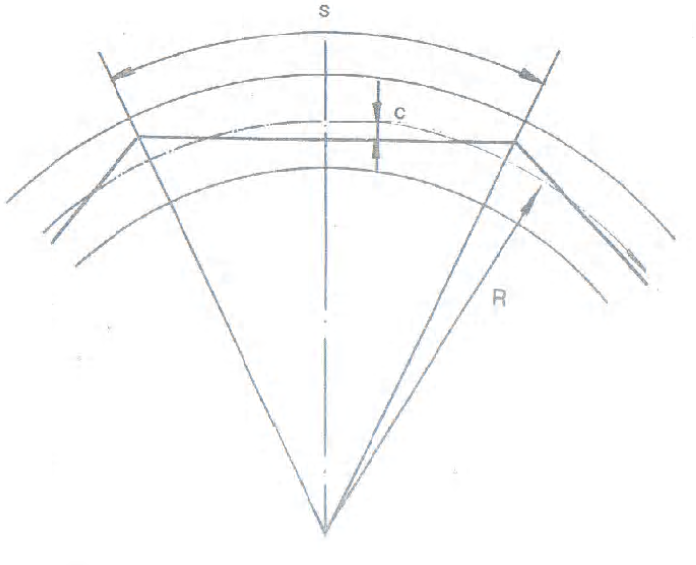 Слика 1: Шематски приказ полигонацијеТабела 2: Полигонација полукомпензоване контактне мрежеТабела 3: Полигонација компензоване контактне мреже за притисак ветра од 50 daN/m2Табела 4: Полигонација компензоване контактне мреже за притисак ветра од 60 daN/m2Табела 5: Полигонација некомпензоване контактне мреже за притисак ветра од 50 daN/m2Табела 6: Полигонација некомпензоване контактне мреже за притисак ветра од 60 daN/m22.3.10. При вршењу фине регулације контактне мреже коригују се полигонације које прекорачују вредности 20 mm.2.3.11. Искошење возног вода, које је у пројектима контактне мреже обележено словом „Sˮ, а представља хоризонтално одстојање у равни контактног проводника између осе вешања носећег ужета и осе вешања контактног проводника, креће се у границама 100 до 265 mm, уз дозвољену толеранцију - 50 mm.2.3.12. Растојање од осе носача полигонатора до доњег дела контактног проводника по коме клизи пантограф вучног возила представља могућност вертикалног њихања пантографа, односно контактног проводника, у тачки вешања. Ово растојање зависи од избора врсте конзоле, системске висине возног вода и радијуса кривине пруге.2.3.13. Величина овог размака, која је у пројектима контактне мреже обележена малим словом „rˮ, креће се зависно од системске висине код:1) 1.400 mm системске висине „rˮ износи 150 до 250 mm, уз толеранцију +30 mm;2) 1.000 mm системске висине „rˮ износи 250 до 320 mm, уз толеранцију +30 mm.2.3.14. Величине сигурносних размака између делова контактне мреже под напоном и возила дате су у табели 7.Табела 7: Величине сигурносних размака између делова контактне мреже под напоном и возила2.3.15. Величине сигурносних размака између делова контактне мреже који су под напоном и стабилних делова који су везани за земљу или су изоловани и повремено могу доћи у додир са земљом дате су у табели 8.Табела 8: Величине сигурносних размака између делова контактне мреже који су под напоном и стабилних делова2.3.16. Силе којима је затегнут возни вод зависно од типа контактне мреже износе:1) за компензовану контактну мрежу силе затезања контактног проводника и носећег ужета износе 1.000 daN за сваки проводник, с тим да повећање силе не прелази 10%, а „уˮ уже је затегнуто силом од 50 daN;2) за некомпензовану контактну мрежу сила затезања у контактном проводнику и носећем ужету са по 1.000 daN сваки проводник, при референтној температури од + 15°C;3) за полукомпензовану контактну мрежу сила затезања у контактним проводницима износи по 750 daN а носеће уже је чврсто затегнуто силом од 1.000 daN.2.4. Анализа измерених параметара2.4.1. По завршетку мерних вожњи врши се анализа мерних записа.2.4.2. Анализа мерних записа обухвата детаљан преглед потребних корекција параметара контактне мреже, при чему се врши усклађивање добијених резултата мерења на мерном запису са пројектним, односно изведеним стањем контактне мреже у оквиру дозвољених толеранција.2.4.3. Анализом се конкретно утврђују грешке основних параметара возног вода, као и неисправности елемената контактне мреже које се визуелно уоче у току мерне вожње. У зависности од потребног степена хитности отклањања уочених грешака и неисправности, примењују се:1) хитне интервенције - интервенције I степена;2) приоритетне интервенције - интервенције II степена;3) остале корекције, фина регулација - интервенције III степена.2.4.4. Хитна интервенција примењује се код великих одступања измерених и на мерном запису регистрованих вредности основних параметара возног вода од пројектом дозвољених вредности, као и код уочених и регистрованих неисправности елемената контактне мреже који угрожавају погонску сигурност електровуче и саобраћаја.2.4.5. Велика одступања основних параметара возног вода која захтевају хитну интервенцију су:1) полигонације контактног проводника у тачкама вешања веће од 450 mm;2) полигонације контактног проводника компензоване контактне мреже у средини распона („стрелаˮ) веће од 350 mm;3) полигонације контактног проводника некомпензоване и полукомпензоване контактне мреже у средини распона („стрелаˮ) веће од 300 mm;4) висине контактног проводника мање од 4.920 mm;5) висине контактног проводника код путних прелаза у нивоу мање од 5.500 mm;6) разлике висина контактног проводника између две тачке вешања:2.4.6. Неисправности елемената контактне мреже које се визуелно уоче током мерне вожње и које захтевају хитну интервенцију су:1) откачени или оштећени делови возног вода, односно елемената контактне мреже;2) присуство растиња, воде, леда, одрона и друго што угрожава погонску сигурност контактне мреже.2.4.7. Приоритетну интервенцију захтевају она одступања измерених и регистрованих вредности од пројектом контактне мреже предвиђених, као и уочене и регистроване неисправности елемената контактне мреже које могу да угрозе погонску и техничку сигурност електровуче и саобраћаја.2.4.8. Приоритетну интервенцију захтевају измерена и на мерном запису регистрована следећа одступања основних параметара возног вода:1) полигонације контактног проводника у тачки вешања веће од 350 mm, а мање од 450 mm;2) полигонације контактног проводника компензоване контактне мреже у средини („стрелаˮ) веће од 212 mm, а мање од 350 mm;3) полигонације контактног проводника некомпензоване контактне мреже у средини распона („стрелаˮ) веће од 181 mm, а мање од 300 mm;4) полигонације контактног проводника полукомпензоване контактне мреже у средини распона веће од 175 mm, а мање од 300 mm;5) вредности висине контактног проводника које осетно прекорачују пројектом дозвољене, а налазе се по вредности између хитних интервенција и осталих корекција;6) разлике висина између две тачке вешања:2.4.9. Визуелно уочене неисправности елемената контактне мреже које захтевају приоритетну интервенцију су:1) деформисани, делимично оштећени и откачени делови елемената возног вода, односно елемената контактне мреже;2) присуство страних елемената и другог што евентуално може да угрози погонску сигурност контактне мреже.2.4.10. Остале корекције које представљају фину регулацију контактне мреже, а које се констатују у оквиру анализе мерних записа представљају усклађивање измерених вредности основних параметара возног вода са пројектованим вредностима у оквиру дозвољених толеранција, као и уочене а регистроване неисправности елемената контактне мреже.2.4.11. Остале корекције спроводе се ако измерене вредности параметара возног вода, које су регистроване на мерном запису, одступају од пројектованих вредности за:1) по полигонацији контактног проводника отворене пруге и главних пролазних колосека за вредности полигонације ± 50 mm;2) по полигонацији контактног проводника осталих станичних колосека за вредности полигонације ± 50 mm;3) разлике висина контактног проводника између две тачке вешања за брзине вожње електровучом:2.4.12. Анализа мерних записа, зависно од степена потребне хитности на отклањању неисправности контактне мреже, врши се:1) у току мерне вожње, за хитне интервенције оног ранга које не дозвољавају пролаз следећег воза са електричном вучом;2) по завршетку мерења, све остале хитне и приоритетне интервенције;3) у року од тридесет дана по извршеним мерењима, све остале анализе које представљају побољшање квалитета контактне мреже.2.5. Начин потписивања и чувања мерних записа по завршеном мерењу2.5.1. По завршеном мерењу контактне мреже једне деонице, мерни запис се обележава, уз означавање броја записа и потписивање представника лица које су извршила мерења.2.5.2. Након завршене анализе мерног записа, њега потписују лица која су извршила анализу, са назнаком датума и времена када је завршена.2.5.3. Руководилац мерења, након извршене анализе хитних и приоритетних интервенција, даје оригинални запис мерног записа управљачу инфраструктуре на даље коришћење.2.5.4. Оригинал мерног записа остаје код управљача инфраструктуре на даље коришћење и чување. Копије мерног записа најкасније за петнаест дана по извршеној комплетној анализи, достављају се надлежној служби управљача инфраструктуре и деоници контактне мреже на даље коришћење.2.6. Отклањање недостатака контактне мреже добијених анализом мерног записа2.6.1. Након обављене анализе и добијених захтева за интервенције и корекције контактне мреже приступа се отклањању недостатака зависно од степена потребне хитности у њиховом отклањању.2.6.2. Рокови за отклањање недостатака контактне мреже добијених анализом мерног записа зависно од оцењеног степена хитности су:1) за хитне интервенције оног ранга које се још у мерној вожњи прогласе великом неисправношћу контактне мреже одмах, чак и по цену прекида саобраћаја са електровучом, а остале хитне интервенције проистекле из анализе мерне траке у најкраћем року, зависно од услова саобраћаја;2) за приоритетне интервенције је рок извршења тридесет дана по преузимању мерне траке;3) за остале корекције, које чине фину регулацију контактне мреже, у току редовних одржавања, а најкасније до наредног редовног мерења.2.7. Оцена стања контактне мреже након извршених мерења и анализе2.7.1. По извршеном геометријском мерењу и након завршене анализе мерних записа у оквиру хитних и приоритетних интервенција, а на основу добијених података са мерног записа, као и визуелног осматрања, руководилац мерења и остали присутни потписују записник и даје се општа оцена стања контактне мреже.2.7.2. Општа оцена стања измерене контактне мреже показује квалитет, експлоатационе могућности и извршени рад на одржавању контактне мреже.3. ЕКСПЛОАТАЦИОНА ИСПИТИВАЊА КОНТАКТНЕ МРЕЖЕ3.1. Начин мерења3.1.1. Приликом експлоатационих испитивања контактне мреже обавља се мерење параметара контактне мреже помоћу мерно-испитне опреме која се уграђује на електровучно возило. Ово мерење представља регистровање динамичких параметара контактне мреже узрокованих проласком пантографа вучног возила у експлоатационим условима.3.1.2. Основни параметри који се добијају при овим мерењима су:1) полигонација контактног проводника;2) висина контактног проводника;3) варничење пантографа вучног возила.3.1.3. Мерење основних параметара контактне мреже обавља се пантографом вучног возила, а мерном техником се независно региструју вредности леве и десне полигонације које се налазе на 0, 220, 320 и 450 mm у односу на осу статичког пантографа, као и висине контактног проводника од минималних вредности на 4.500 mm до максималних 6.500 mm, мерене од ГИШ-а до доње површине контактног проводника. Такође се током овог мерења региструју, помоћу посебног уређаја уграђеног на крову мерних кола, сва варничења која се појаве у директном контакту пантографа вучног возила и контактног проводника у условима вуче.3.1.4. Сва мерења основних параметара контактне мреже, као и допунске информације региструју се на мерном запису кола за испитивање контактне мреже.3.1.5. Експлоатациона испитивања контактне мреже обављају се у саставу редовних возова за превоз путника, с тим да се кола за испитивање контактне мреже увршћују у воз непосредно иза електровучног возила.3.1.6. Уградња мерне технике на електровучно возило, као и њено баждарење врши се у току припрема за експлоатациона мерења контактне мреже.3.1.7. Брзина вожње код ових испитивања зависи од избора воза. При овим мерењима воз се креће редовном брзином, предвиђеном редом вожње.3.1.8. Током ових испитивања на мерном запису кола за испитивање аутоматски се региструју основни параметри контактне мреже, полигонација и висина контактног проводника, као и варничења пантографа електровучног возила током вуче воза. Све те појаве које се дешавају између пантографа вучног возила и контактне мреже у условима вуче воза, уз визуелно осматрање и одговарајући коментар, снимају се видео-камером и меморишу.3.1.9. Коментар, осим најаве километарског положаја и брзине кретања при којој се врше мерења, обухвата и све недостатке постројења контактне мреже који се уоче током ових визуелних осматрања. Неисправности контактне мреже које се региструју  приликом ових мерења наведене су у тачки 2.1.11. овог прилога.3.2. Припрема за експлоатациона мерења3.2.1. По добијању електролокомотиве за припрему експлоатационих мерења њу треба, закачену за кола за испитивање контактне мреже, поставити у неки од депоа у коме се врши преглед пантографа, ради уградње мерне опреме на крову вучног возила.3.2.2. Након обављене монтаже мерне палете на пантограф вучног возила, опто-електронског уређаја за пренос сигнала под напоном и линеарног потенциометра са потребним прибором и изолатором за пренос вертикалног хода пантографа, метром се из места мери тачна висина клизача пантографа, на основу које се након тога врше даља баждарења висине пантографа електролокомотиве.3.2.3. По извршеном баждарењу уграђене опреме обавезно је сачинити запис на мерној траци. Ово атестирање врши се тако што се испита и региструје сваки од индукционих давача уграђене мерне палете вучног пантографа, као и вертикално померање пантографа по висини, од минималне на 4.500 mm до 6.000 mm, у скоковима пантографа од по 100 mm. Овај атестни запис се касније користи као гаранција да се добијени запис мерне траке приликом експлоатационих мерења контактне мреже налази у одговарајућој размери.3.3. Мерни запис3.3.1. На мерном запису се региструју основни параметри, као и посебне ознаке које се бележе током ових мерења.3.4. Анализа мерног записа3.4.1. За експлоатационо испитивање контактне мреже потребно је обезбедити оригиналне записе са задњег геометријског мерења, који ће бити коришћени при обележавању и анализи мерних записа експлоатационих испитивања контактне мреже.3.4.2. По завршетку мерне вожње врши се обележавање и идентификација посебних ознака које су забележене на мерном запису и видео-траци. Ово обележавање представља уписивање бројева преклопа и чврстих тачака, као и података о километарском положају и брзини вожње којом је вршено ово мерење, уз опис уочених неисправности контактне мреже, које су означене на мерном запису током мерне вожње.3.4.3. Након обележавања мерних записа приступа се анализи, која обухвата сагледавање свих измерених величина и визуелних неисправности контактне мреже, уз усклађивање са стањем какво је дато на мерном запису са последњег геометријског мерења, на основу којих се даје преглед стања контактне мреже.3.5. Отклањање недостатака контактне мреже добијених анализом мерног записа3.5.1. За већи недостатак на контактној мрежи који се током мерне вожње прогласи за велику неисправност контактне мреже која угрожава безбедност саобраћаја електровучом, примењује се тачка 2.6.2. овог прилога.4. ДИНАМИЧКА ИСПИТИВАЊА КОНТАКТНЕ МРЕЖЕ4.1. Начин мерења4.1.1 Динамичко испитивање контактне мреже врши се мерењем контактне мреже пантографа вучних возила помоћу мерно-испитне опреме, која се уграђује на електролокомотиву. Ово мерење представља регистровање динамичких параметара контактне мреже узроковано проласком пантографа електролокомотиве, а обавља се сагласно стандардима SRPS EN 50317 и SRPS EN 50318.4.1.2. Ова мерења, као и сва остала мерења и испитивања која су од посебног интереса за развој, експлоатацију или одржавање стабилних постројења електровуче, обављају се на захтев управљача инфраструктуре. Захтев за реализацију оваквих мерења и испитивања садржи у потпуности прецизирано све што се жели измерити или испитати овим посебним мерењима, као и како се то у припремном периоду мерења и током мерења реализује.4.1.3. Основни параметри који се могу добити при овим мерењима су:1) висина контактног проводника;2) варничење пантографа вучног возила,као и све остале мерне величине које се зависно од избора начина мерења могу измерити.4.1.4. Сва наведена мерења основних мерних величина, као и допунске информације које се добијају приликом оваквих мерења и испитивања, могу се регистровати на мерном запису кола за испитивање контактне мреже.4.1.5. Динамичка испитивања контактне мреже, као и остала мерења и испитивања стабилних постројења електровуче, врше се углавном у експерименталне сврхе. За таква испитивања формира се посебан воз, који сачињавају електрична локомотива, кола за испитивање контактне мреже и, зависно од потреба мерења, најмање једна или више четвороосовинских путничких кола.4.1.6. Уградња мерне технике на електролокомотиву, као и баждарење уграђене опреме, врши се у току припрема за мерења и испитивања и она обавезно захтевају, због обима и дужине трајања ових послова, изузимање електровучног возила из редовног турнуса рада.4.1.7. Брзине вожње код ових мерења и испитивања зависе од избора начина мерења, а она се обично врше при великим брзинама вожње, уз поштовање ограничења, која одређује надлежни орган за послове пруга. Локомотива и путничка кола оспособљени су за предвиђене брзине вожње.4.1.8. Током ових испитивања на мерном запису се аутоматски региструју све мерне величине које се добијају од уграђене и избаждарене мерне опреме на електролокомотиви, као и евентуална варничења вучног пантографа током мерне вожње. Све ове појаве које произилазе из узајамног односа пантографа електролокомотиве и контактне мреже у условима вуче при великим брзинама вожње, уз визуелно осматрање и одговарајући коментар, снимају се видео камером и меморишу се.4.1.9. Коментар који прати видео-снимак обавља се са два ларингофона и он обухвата, осим најаве километарског положаја и брзине вожње којом се врше мерења, и сва битна запажања која се визуелно уоче током ових мерења.4.1.10. Организација мерења обухвата:1) израду плана рада у оквиру жељених мерења, који садржи све што се жели измерити и испитати, и како се то реализује и под којим условима;2) доставу плана рада свим учесницима мерења, као и саобраћајној служби;3) обезбеђење одговарајуће електролокомотиве и баждарење мерне опреме на вучном возилу;4) писмено именовање руководиоца мерења, који координира рад свих учесника, како у припреми тако и током мерења;5) повратак мерних кола у домицил или станицу почетка наредних мерења.4.2. Припрема за мерења4.2.1. По добијању електролокомотиве за припрему ових мерења њу треба, састављену са колима за испитивање контактне мреже, поставити у неки од депоа, у коме се врши преглед пантографа ради уградње мерне опреме на кров вучног возила, потребне за реализацију по захтеву програма мерења.4.2.2. Након монтаже мерне опреме на пантографу и крову електролокомотиве врше се детаљна баждарења уграђене мерно - испитне опреме.4.2.3. По обављеном баждарењу мерне опреме обавезно је извршити запис. Баждарење се врши тако што се испита и региструје сваки мерни систем који је у функцији ових мерења. Овако направљен запис се касније користи као гаранција да се добијени мерни записи налазе у одговарајућој размери.4.3. Мерни запис и анализа4.3.1. На мерној траци може се регистровати запис мерних величина и запис посебних ознака.4.3.2. Изглед записа мерних величина, као и осталих пратећих записа који се добијају приликом оваквих мерења, зависи од програма предвиђених мерења.ТАЛОНРАДНОГ НАЛОГАброј .......Овим потврђујем пријам Радног налога број ..... и изјављујем да су ми познате све мере безбедности и заштите за рад на стабилним постројењима електричне вуче и да преузимам на себе одговорност како за своју личну безбедност тако и за безбедност радника чијим радом треба да руководим, односно чији рад треба да надзирем.Потпис носиоцарадног налога......................................ТАЛОНРАДНОГ НАЛОГАброј .......Овим потврђујем пријам Радног налога број ..... и изјављујем да су ми познате све мере безбедности и заштите за рад на стабилним постројењима електричне вуче и да преузимам на себе одговорност како за своју личну безбедност тако и за безбедност радника чијим радом треба да руководим, односно чији рад треба да надзирем.Потпис носиоцарадног налога......................................(штамбиљ)(штамбиљ)РАДНИ НАЛОГброј:........................РАДНИ НАЛОГброј:........................Овај радни налог издат је на основу:Овај радни налог издат је на основу:Овај радни налог издат је на основу:Овај радни налог издат је на основу:Овај радни налог издат је на основу:ТАЛОНРАДНОГ НАЛОГАброј .......Овим потврђујем пријам Радног налога број ..... и изјављујем да су ми познате све мере безбедности и заштите за рад на стабилним постројењима електричне вуче и да преузимам на себе одговорност како за своју личну безбедност тако и за безбедност радника чијим радом треба да руководим, односно чији рад треба да надзирем.Потпис носиоцарадног налога......................................ТАЛОНРАДНОГ НАЛОГАброј .......Овим потврђујем пријам Радног налога број ..... и изјављујем да су ми познате све мере безбедности и заштите за рад на стабилним постројењима електричне вуче и да преузимам на себе одговорност како за своју личну безбедност тако и за безбедност радника чијим радом треба да руководим, односно чији рад треба да надзирем.Потпис носиоцарадног налога......................................(штамбиљ)(штамбиљ)РАДНИ НАЛОГброј:........................РАДНИ НАЛОГброј:........................телеграма број .....  од ................................ годинетелеграма број .....  од ................................ годинетелеграма број .....  од ................................ годинетелеграма број .....  од ................................ годинетелеграма број .....  од ................................ годинеТАЛОНРАДНОГ НАЛОГАброј .......Овим потврђујем пријам Радног налога број ..... и изјављујем да су ми познате све мере безбедности и заштите за рад на стабилним постројењима електричне вуче и да преузимам на себе одговорност како за своју личну безбедност тако и за безбедност радника чијим радом треба да руководим, односно чији рад треба да надзирем.Потпис носиоцарадног налога......................................ТАЛОНРАДНОГ НАЛОГАброј .......Овим потврђујем пријам Радног налога број ..... и изјављујем да су ми познате све мере безбедности и заштите за рад на стабилним постројењима електричне вуче и да преузимам на себе одговорност како за своју личну безбедност тако и за безбедност радника чијим радом треба да руководим, односно чији рад треба да надзирем.Потпис носиоцарадног налога......................................(штамбиљ)(штамбиљ)РАДНИ НАЛОГброј:........................РАДНИ НАЛОГброј:........................налога електроенергетског диспечераброј .......... од ............... годиненалога електроенергетског диспечераброј .......... од ............... годиненалога електроенергетског диспечераброј .......... од ............... годиненалога електроенергетског диспечераброј .......... од ............... годиненалога електроенергетског диспечераброј .......... од ............... годинеТАЛОНРАДНОГ НАЛОГАброј .......Овим потврђујем пријам Радног налога број ..... и изјављујем да су ми познате све мере безбедности и заштите за рад на стабилним постројењима електричне вуче и да преузимам на себе одговорност како за своју личну безбедност тако и за безбедност радника чијим радом треба да руководим, односно чији рад треба да надзирем.Потпис носиоцарадног налога......................................ТАЛОНРАДНОГ НАЛОГАброј .......Овим потврђујем пријам Радног налога број ..... и изјављујем да су ми познате све мере безбедности и заштите за рад на стабилним постројењима електричне вуче и да преузимам на себе одговорност како за своју личну безбедност тако и за безбедност радника чијим радом треба да руководим, односно чији рад треба да надзирем.Потпис носиоцарадног налога......................................________________________________(име и презиме руководиоца радова)упућује се дана ................................... на извршење следећег радног задатка:........................................................................................................................................................................................................................................................................................................................................................................................................................................................................................................................................................................................................................................................................................................................................................................................................................                                                                                             Радни налог издао:_____________________________                                           ________________(место и датум издавања налога)                                           (име и презиме)________________________________(име и презиме руководиоца радова)упућује се дана ................................... на извршење следећег радног задатка:........................................................................................................................................................................................................................................................................................................................................................................................................................................................................................................................................................................................................................................................................................................................................................................................................................                                                                                             Радни налог издао:_____________________________                                           ________________(место и датум издавања налога)                                           (име и презиме)________________________________(име и презиме руководиоца радова)упућује се дана ................................... на извршење следећег радног задатка:........................................................................................................................................................................................................................................................................................................................................................................................................................................................................................................................................................................................................................................................................................................................................................................................................................                                                                                             Радни налог издао:_____________________________                                           ________________(место и датум издавања налога)                                           (име и презиме)________________________________(име и презиме руководиоца радова)упућује се дана ................................... на извршење следећег радног задатка:........................................................................................................................................................................................................................................................................................................................................................................................................................................................................................................................................................................................................................................................................................................................................................................................................................                                                                                             Радни налог издао:_____________________________                                           ________________(место и датум издавања налога)                                           (име и презиме)________________________________(име и презиме руководиоца радова)упућује се дана ................................... на извршење следећег радног задатка:........................................................................................................................................................................................................................................................................................................................................................................................................................................................................................................................................................................................................................................................................................................................................................................................................................                                                                                             Радни налог издао:_____________________________                                           ________________(место и датум издавања налога)                                           (име и презиме)________________________________(име и презиме руководиоца радова)упућује се дана ................................... на извршење следећег радног задатка:........................................................................................................................................................................................................................................................................................................................................................................................................................................................................................................................................................................................................................................................................................................................................................................................................................                                                                                             Радни налог издао:_____________________________                                           ________________(место и датум издавања налога)                                           (име и презиме)________________________________(име и презиме руководиоца радова)упућује се дана ................................... на извршење следећег радног задатка:........................................................................................................................................................................................................................................................................................................................................................................................................................................................................................................................................................................................................................................................................................................................................................................................................................                                                                                             Радни налог издао:_____________________________                                           ________________(место и датум издавања налога)                                           (име и презиме)са члановима екипеса члановима екипеТАЛОНРАДНОГ НАЛОГАброј .......Овим потврђујем пријам Радног налога број ..... и изјављујем да су ми познате све мере безбедности и заштите за рад на стабилним постројењима електричне вуче и да преузимам на себе одговорност како за своју личну безбедност тако и за безбедност радника чијим радом треба да руководим, односно чији рад треба да надзирем.Потпис носиоцарадног налога......................................ТАЛОНРАДНОГ НАЛОГАброј .......Овим потврђујем пријам Радног налога број ..... и изјављујем да су ми познате све мере безбедности и заштите за рад на стабилним постројењима електричне вуче и да преузимам на себе одговорност како за своју личну безбедност тако и за безбедност радника чијим радом треба да руководим, односно чији рад треба да надзирем.Потпис носиоцарадног налога......................................________________________________(име и презиме руководиоца радова)упућује се дана ................................... на извршење следећег радног задатка:........................................................................................................................................................................................................................................................................................................................................................................................................................................................................................................................................................................................................................................................................................................................................................................................................................                                                                                             Радни налог издао:_____________________________                                           ________________(место и датум издавања налога)                                           (име и презиме)________________________________(име и презиме руководиоца радова)упућује се дана ................................... на извршење следећег радног задатка:........................................................................................................................................................................................................................................................................................................................................................................................................................................................................................................................................................................................................................................................................................................................................................................................................................                                                                                             Радни налог издао:_____________________________                                           ________________(место и датум издавања налога)                                           (име и презиме)________________________________(име и презиме руководиоца радова)упућује се дана ................................... на извршење следећег радног задатка:........................................................................................................................................................................................................................................................................................................................................................................................................................................................................................................................................................................................................................................................................................................................................................................................................................                                                                                             Радни налог издао:_____________________________                                           ________________(место и датум издавања налога)                                           (име и презиме)________________________________(име и презиме руководиоца радова)упућује се дана ................................... на извршење следећег радног задатка:........................................................................................................................................................................................................................................................................................................................................................................................................................................................................................................................................................................................................................................................................................................................................................................................................................                                                                                             Радни налог издао:_____________________________                                           ________________(место и датум издавања налога)                                           (име и презиме)________________________________(име и презиме руководиоца радова)упућује се дана ................................... на извршење следећег радног задатка:........................................................................................................................................................................................................................................................................................................................................................................................................................................................................................................................................................................................................................................................................................................................................................................................................................                                                                                             Радни налог издао:_____________________________                                           ________________(место и датум издавања налога)                                           (име и презиме)________________________________(име и презиме руководиоца радова)упућује се дана ................................... на извршење следећег радног задатка:........................................................................................................................................................................................................................................................................................................................................................................................................................................................................................................................................................................................................................................................................................................................................................................................................................                                                                                             Радни налог издао:_____________________________                                           ________________(место и датум издавања налога)                                           (име и презиме)________________________________(име и презиме руководиоца радова)упућује се дана ................................... на извршење следећег радног задатка:........................................................................................................................................................................................................................................................................................................................................................................................................................................................................................................................................................................................................................................................................................................................................................................................................................                                                                                             Радни налог издао:_____________________________                                           ________________(место и датум издавања налога)                                           (име и презиме)1. .........................................2. .........................................3. .........................................4. .........................................5. .........................................6. .........................................7. .........................................8. .........................................9. .........................................10. .......................................Возач:..............................................1. .........................................2. .........................................3. .........................................4. .........................................5. .........................................6. .........................................7. .........................................8. .........................................9. .........................................10. .......................................Возач:..............................................ТАЛОНРАДНОГ НАЛОГАброј .......Овим потврђујем пријам Радног налога број ..... и изјављујем да су ми познате све мере безбедности и заштите за рад на стабилним постројењима електричне вуче и да преузимам на себе одговорност како за своју личну безбедност тако и за безбедност радника чијим радом треба да руководим, односно чији рад треба да надзирем.Потпис носиоцарадног налога......................................ТАЛОНРАДНОГ НАЛОГАброј .......Овим потврђујем пријам Радног налога број ..... и изјављујем да су ми познате све мере безбедности и заштите за рад на стабилним постројењима електричне вуче и да преузимам на себе одговорност како за своју личну безбедност тако и за безбедност радника чијим радом треба да руководим, односно чији рад треба да надзирем.Потпис носиоцарадног налога......................................________________________________(име и презиме руководиоца радова)упућује се дана ................................... на извршење следећег радног задатка:........................................................................................................................................................................................................................................................................................................................................................................................................................................................................................................................................................................................................................................................................................................................................................................................................................                                                                                             Радни налог издао:_____________________________                                           ________________(место и датум издавања налога)                                           (име и презиме)________________________________(име и презиме руководиоца радова)упућује се дана ................................... на извршење следећег радног задатка:........................................................................................................................................................................................................................................................................................................................................................................................................................................................................................................................................................................................................................................................................................................................................................................................................................                                                                                             Радни налог издао:_____________________________                                           ________________(место и датум издавања налога)                                           (име и презиме)________________________________(име и презиме руководиоца радова)упућује се дана ................................... на извршење следећег радног задатка:........................................................................................................................................................................................................................................................................................................................................................................................................................................................................................................................................................................................................................................................................................................................................................................................................................                                                                                             Радни налог издао:_____________________________                                           ________________(место и датум издавања налога)                                           (име и презиме)________________________________(име и презиме руководиоца радова)упућује се дана ................................... на извршење следећег радног задатка:........................................................................................................................................................................................................................................................................................................................................................................................................................................................................................................................................................................................................................................................................................................................................................................................................................                                                                                             Радни налог издао:_____________________________                                           ________________(место и датум издавања налога)                                           (име и презиме)________________________________(име и презиме руководиоца радова)упућује се дана ................................... на извршење следећег радног задатка:........................................................................................................................................................................................................................................................................................................................................................................................................................................................................................................................................................................................................................................................................................................................................................................................................................                                                                                             Радни налог издао:_____________________________                                           ________________(место и датум издавања налога)                                           (име и презиме)________________________________(име и презиме руководиоца радова)упућује се дана ................................... на извршење следећег радног задатка:........................................................................................................................................................................................................................................................................................................................................................................................................................................................................................................................................................................................................................................................................................................................................................................................................................                                                                                             Радни налог издао:_____________________________                                           ________________(место и датум издавања налога)                                           (име и презиме)________________________________(име и презиме руководиоца радова)упућује се дана ................................... на извршење следећег радног задатка:........................................................................................................................................................................................................................................................................................................................................................................................................................................................................................................................................................................................................................................................................................................................................................................................................................                                                                                             Радни налог издао:_____________________________                                           ________________(место и датум издавања налога)                                           (име и презиме)Место почетка радова:Место почетка радова:ТАЛОНРАДНОГ НАЛОГАброј .......Овим потврђујем пријам Радног налога број ..... и изјављујем да су ми познате све мере безбедности и заштите за рад на стабилним постројењима електричне вуче и да преузимам на себе одговорност како за своју личну безбедност тако и за безбедност радника чијим радом треба да руководим, односно чији рад треба да надзирем.Потпис носиоцарадног налога......................................ТАЛОНРАДНОГ НАЛОГАброј .......Овим потврђујем пријам Радног налога број ..... и изјављујем да су ми познате све мере безбедности и заштите за рад на стабилним постројењима електричне вуче и да преузимам на себе одговорност како за своју личну безбедност тако и за безбедност радника чијим радом треба да руководим, односно чији рад треба да надзирем.Потпис носиоцарадног налога......................................________________________________(име и презиме руководиоца радова)упућује се дана ................................... на извршење следећег радног задатка:........................................................................................................................................................................................................................................................................................................................................................................................................................................................................................................................................................................................................................................................................................................................................................................................................................                                                                                             Радни налог издао:_____________________________                                           ________________(место и датум издавања налога)                                           (име и презиме)________________________________(име и презиме руководиоца радова)упућује се дана ................................... на извршење следећег радног задатка:........................................................................................................................................................................................................................................................................................................................................................................................................................................................................................................................................................................................................................................................................................................................................................................................................................                                                                                             Радни налог издао:_____________________________                                           ________________(место и датум издавања налога)                                           (име и презиме)________________________________(име и презиме руководиоца радова)упућује се дана ................................... на извршење следећег радног задатка:........................................................................................................................................................................................................................................................................................................................................................................................................................................................................................................................................................................................................................................................................................................................................................................................................................                                                                                             Радни налог издао:_____________________________                                           ________________(место и датум издавања налога)                                           (име и презиме)________________________________(име и презиме руководиоца радова)упућује се дана ................................... на извршење следећег радног задатка:........................................................................................................................................................................................................................................................................................................................................................................................................................................................................................................................................................................................................................................................................................................................................................................................................................                                                                                             Радни налог издао:_____________________________                                           ________________(место и датум издавања налога)                                           (име и презиме)________________________________(име и презиме руководиоца радова)упућује се дана ................................... на извршење следећег радног задатка:........................................................................................................................................................................................................................................................................................................................................................................................................................................................................................................................................................................................................................................................................................................................................................................................................................                                                                                             Радни налог издао:_____________________________                                           ________________(место и датум издавања налога)                                           (име и презиме)________________________________(име и презиме руководиоца радова)упућује се дана ................................... на извршење следећег радног задатка:........................................................................................................................................................................................................................................................................................................................................................................................................................................................................................................................................................................................................................................................................................................................................................................................................................                                                                                             Радни налог издао:_____________________________                                           ________________(место и датум издавања налога)                                           (име и презиме)________________________________(име и презиме руководиоца радова)упућује се дана ................................... на извршење следећег радног задатка:........................................................................................................................................................................................................................................................................................................................................................................................................................................................................................................................................................................................................................................................................................................................................................................................................................                                                                                             Радни налог издао:_____________________________                                           ________________(место и датум издавања налога)                                           (име и презиме)Предвиђено време почетка радова:Предвиђено време почетка радова:ТАЛОНРАДНОГ НАЛОГАброј .......Овим потврђујем пријам Радног налога број ..... и изјављујем да су ми познате све мере безбедности и заштите за рад на стабилним постројењима електричне вуче и да преузимам на себе одговорност како за своју личну безбедност тако и за безбедност радника чијим радом треба да руководим, односно чији рад треба да надзирем.Потпис носиоцарадног налога......................................ТАЛОНРАДНОГ НАЛОГАброј .......Овим потврђујем пријам Радног налога број ..... и изјављујем да су ми познате све мере безбедности и заштите за рад на стабилним постројењима електричне вуче и да преузимам на себе одговорност како за своју личну безбедност тако и за безбедност радника чијим радом треба да руководим, односно чији рад треба да надзирем.Потпис носиоцарадног налога......................................________________________________(име и презиме руководиоца радова)упућује се дана ................................... на извршење следећег радног задатка:........................................................................................................................................................................................................................................................................................................................................................................................................................................................................................................................................................................................................................................................................................................................................................................................................................                                                                                             Радни налог издао:_____________________________                                           ________________(место и датум издавања налога)                                           (име и презиме)________________________________(име и презиме руководиоца радова)упућује се дана ................................... на извршење следећег радног задатка:........................................................................................................................................................................................................................................................................................................................................................................................................................................................................................................................................................................................................................................................................................................................................................................................................................                                                                                             Радни налог издао:_____________________________                                           ________________(место и датум издавања налога)                                           (име и презиме)________________________________(име и презиме руководиоца радова)упућује се дана ................................... на извршење следећег радног задатка:........................................................................................................................................................................................................................................................................................................................................................................................................................................................................................................................................................................................................................................................................................................................................................................................................................                                                                                             Радни налог издао:_____________________________                                           ________________(место и датум издавања налога)                                           (име и презиме)________________________________(име и презиме руководиоца радова)упућује се дана ................................... на извршење следећег радног задатка:........................................................................................................................................................................................................................................................................................................................................................................................................................................................................................................................................................................................................................................................................................................................................................................................................................                                                                                             Радни налог издао:_____________________________                                           ________________(место и датум издавања налога)                                           (име и презиме)________________________________(име и презиме руководиоца радова)упућује се дана ................................... на извршење следећег радног задатка:........................................................................................................................................................................................................................................................................................................................................................................................................................................................................................................................................................................................................................................................................................................................................................................................................................                                                                                             Радни налог издао:_____________________________                                           ________________(место и датум издавања налога)                                           (име и презиме)________________________________(име и презиме руководиоца радова)упућује се дана ................................... на извршење следећег радног задатка:........................................................................................................................................................................................................................................................................................................................................................................................................................................................................................................................................................................................................................................................................................................................................................................................................................                                                                                             Радни налог издао:_____________________________                                           ________________(место и датум издавања налога)                                           (име и презиме)________________________________(име и презиме руководиоца радова)упућује се дана ................................... на извршење следећег радног задатка:........................................................................................................................................................................................................................................................................................................................................................................................................................................................................................................................................................................................................................................................................................................................................................................................................................                                                                                             Радни налог издао:_____________________________                                           ________________(место и датум издавања налога)                                           (име и презиме)Место завршетка радова:Место завршетка радова:ТАЛОНРАДНОГ НАЛОГАброј .......Овим потврђујем пријам Радног налога број ..... и изјављујем да су ми познате све мере безбедности и заштите за рад на стабилним постројењима електричне вуче и да преузимам на себе одговорност како за своју личну безбедност тако и за безбедност радника чијим радом треба да руководим, односно чији рад треба да надзирем.Потпис носиоцарадног налога......................................ТАЛОНРАДНОГ НАЛОГАброј .......Овим потврђујем пријам Радног налога број ..... и изјављујем да су ми познате све мере безбедности и заштите за рад на стабилним постројењима електричне вуче и да преузимам на себе одговорност како за своју личну безбедност тако и за безбедност радника чијим радом треба да руководим, односно чији рад треба да надзирем.Потпис носиоцарадног налога......................................________________________________(име и презиме руководиоца радова)упућује се дана ................................... на извршење следећег радног задатка:........................................................................................................................................................................................................................................................................................................................................................................................................................................................................................................................................................................................................................................................................................................................................................................................................................                                                                                             Радни налог издао:_____________________________                                           ________________(место и датум издавања налога)                                           (име и презиме)________________________________(име и презиме руководиоца радова)упућује се дана ................................... на извршење следећег радног задатка:........................................................................................................................................................................................................................................................................................................................................................................................................................................................................................................................................................................................................................................................................................................................................................................................................................                                                                                             Радни налог издао:_____________________________                                           ________________(место и датум издавања налога)                                           (име и презиме)________________________________(име и презиме руководиоца радова)упућује се дана ................................... на извршење следећег радног задатка:........................................................................................................................................................................................................................................................................................................................................................................................................................................................................................................................................................................................................................................................................................................................................................................................................................                                                                                             Радни налог издао:_____________________________                                           ________________(место и датум издавања налога)                                           (име и презиме)________________________________(име и презиме руководиоца радова)упућује се дана ................................... на извршење следећег радног задатка:........................................................................................................................................................................................................................................................................................................................................................................................................................................................................................................................................................................................................................................................................................................................................................................................................................                                                                                             Радни налог издао:_____________________________                                           ________________(место и датум издавања налога)                                           (име и презиме)________________________________(име и презиме руководиоца радова)упућује се дана ................................... на извршење следећег радног задатка:........................................................................................................................................................................................................................................................................................................................................................................................................................................................................................................................................................................................................................................................................................................................................................................................................................                                                                                             Радни налог издао:_____________________________                                           ________________(место и датум издавања налога)                                           (име и презиме)________________________________(име и презиме руководиоца радова)упућује се дана ................................... на извршење следећег радног задатка:........................................................................................................................................................................................................................................................................................................................................................................................................................................................................................................................................................................................................................................................................................................................................................................................................................                                                                                             Радни налог издао:_____________________________                                           ________________(место и датум издавања налога)                                           (име и презиме)________________________________(име и презиме руководиоца радова)упућује се дана ................................... на извршење следећег радног задатка:........................................................................................................................................................................................................................................................................................................................................................................................................................................................................................................................................................................................................................................................................................................................................................................................................................                                                                                             Радни налог издао:_____________________________                                           ________________(место и датум издавања налога)                                           (име и презиме)Превозно средство:Превозно средство:Екипа је напустила седиште своје јединице ............................... и вратила се ....................................                                                           (датум и час)                                (датум и час)Екипа је напустила седиште своје јединице ............................... и вратила се ....................................                                                           (датум и час)                                (датум и час)Екипа је напустила седиште своје јединице ............................... и вратила се ....................................                                                           (датум и час)                                (датум и час)Екипа је напустила седиште своје јединице ............................... и вратила се ....................................                                                           (датум и час)                                (датум и час)Екипа је напустила седиште своје јединице ............................... и вратила се ....................................                                                           (датум и час)                                (датум и час)Екипа је напустила седиште своје јединице ............................... и вратила се ....................................                                                           (датум и час)                                (датум и час)Екипа је напустила седиште своје јединице ............................... и вратила се ....................................                                                           (датум и час)                                (датум и час)Екипа је напустила седиште своје јединице ............................... и вратила се ....................................                                                           (датум и час)                                (датум и час)Екипа је напустила седиште своје јединице ............................... и вратила се ....................................                                                           (датум и час)                                (датум и час)Екипа је напустила седиште своје јединице ............................... и вратила се ....................................                                                           (датум и час)                                (датум и час)За извршење наложеног радног задатка утрошени су следећи делови и материјал:За извршење наложеног радног задатка утрошени су следећи делови и материјал:За извршење наложеног радног задатка утрошени су следећи делови и материјал:За извршење наложеног радног задатка утрошени су следећи делови и материјал:За извршење наложеног радног задатка утрошени су следећи делови и материјал:За извршење наложеног радног задатка утрошени су следећи делови и материјал:За извршење наложеног радног задатка утрошени су следећи делови и материјал:За извршење наложеног радног задатка утрошени су следећи делови и материјал:За извршење наложеног радног задатка утрошени су следећи делови и материјал:За извршење наложеног радног задатка утрошени су следећи делови и материјал:1Назив дела иматеријалаНазив дела иматеријалаОзнака дела и материјалаОзнака дела и материјалаКоличинаМесто уградњеМесто уградњеЗамењени део јеЗамењени део јеЗамењени део је23456789101112131415Возило јединице прешло је укупно .................  километараВозило јединице прешло је укупно .................  километараВозило јединице прешло је укупно .................  километараВозило јединице прешло је укупно .................  километараВозило јединице прешло је укупно .................  километараВозило јединице прешло је укупно .................  километараВозило јединице прешло је укупно .................  километараВозило јединице прешло је укупно .................  километараВозило јединице прешло је укупно .................  километараВозило јединице прешло је укупно .................  километараПримедба носиоца радног налога у вези са његовим извршењем:.......................................................................................................................................................................................................................................................................................................................................................................................................................................................................................................................................................................................                                                                                                                                     ____________________________                                                                                                                                      (потпис носиоца радног налога)Примедба носиоца радног налога у вези са његовим извршењем:.......................................................................................................................................................................................................................................................................................................................................................................................................................................................................................................................................................................................                                                                                                                                     ____________________________                                                                                                                                      (потпис носиоца радног налога)Примедба носиоца радног налога у вези са његовим извршењем:.......................................................................................................................................................................................................................................................................................................................................................................................................................................................................................................................................................................................                                                                                                                                     ____________________________                                                                                                                                      (потпис носиоца радног налога)Примедба носиоца радног налога у вези са његовим извршењем:.......................................................................................................................................................................................................................................................................................................................................................................................................................................................................................................................................................................................                                                                                                                                     ____________________________                                                                                                                                      (потпис носиоца радног налога)Примедба носиоца радног налога у вези са његовим извршењем:.......................................................................................................................................................................................................................................................................................................................................................................................................................................................................................................................................................................................                                                                                                                                     ____________________________                                                                                                                                      (потпис носиоца радног налога)Примедба носиоца радног налога у вези са његовим извршењем:.......................................................................................................................................................................................................................................................................................................................................................................................................................................................................................................................................................................................                                                                                                                                     ____________________________                                                                                                                                      (потпис носиоца радног налога)Примедба носиоца радног налога у вези са његовим извршењем:.......................................................................................................................................................................................................................................................................................................................................................................................................................................................................................................................................................................................                                                                                                                                     ____________________________                                                                                                                                      (потпис носиоца радног налога)Примедба носиоца радног налога у вези са његовим извршењем:.......................................................................................................................................................................................................................................................................................................................................................................................................................................................................................................................................................................................                                                                                                                                     ____________________________                                                                                                                                      (потпис носиоца радног налога)Примедба носиоца радног налога у вези са његовим извршењем:.......................................................................................................................................................................................................................................................................................................................................................................................................................................................................................................................................................................................                                                                                                                                     ____________________________                                                                                                                                      (потпис носиоца радног налога)Примедба носиоца радног налога у вези са његовим извршењем:.......................................................................................................................................................................................................................................................................................................................................................................................................................................................................................................................................................................................                                                                                                                                     ____________________________                                                                                                                                      (потпис носиоца радног налога)1) по висини±15 mm;2) по полигонацији±15 mm.Висина контактног проводника од ГИШВисина контактног проводника од ГИШВисина контактног проводника од ГИШСистем електричне вучеМинимална у mmНазивна у mmМаксимална у mmМонофазни 25 kV, 50 Hz5.0205.5006.5001) за брзине вожње од 60 до 100 km/h6‰;2) за брзине вожње од 100 до 120 km/h4‰;3) за брзине вожње од 120 до 160 km/h3,3‰;4) за брзине вожње од 160 до 200 km/h2,0‰.Полупречник кривине R (m)Растојање стубова - распон s (m)ПолигонацијаПолигонацијаПолупречник кривине R (m)Растојање стубова - распон s (m)Извлачење (mm)„стрелаˮ с (mm)Р > 1.80060+20001.800 > R > 80050-603000-91800 > R > 40039-5030091-175400 > R > 25028-39300175-95Полупречник кривине R (m)Растојање стубова - распон s (m)„стрелаˮ c (mm)R > 1.80065-7001.800 > R > 80052-650-122800 >R > 50043-52122-163500 > R > 25032-43163-212Полупречник кривине R (m)Растојање стубова - распон s (m)„стрелаˮ c (mm)R > 1.50060-7001.500 > R > 80050-600-91800 > R > 50042-8091-141500 >R > 25032-42141-212Полупречник кривине R (m)Растојање стубова - распон s (m)„стрелаˮ c (mm))R > 1.1005001.100 > R > 80050-4712-45800 > R > 50047-4145-121500 > R > 25041-31121-181Полупречник кривине R (m)Растојање стубова - распон s (m)„стрелаˮ c (mm))R > 90045-500900 >R > 800450-16800 > R > 50040-4516-100500 > R > 25031-40100-181Сигурносни размак између:Величина сигурносног размака у (mm)Делова контактне мреже под напоном и товарног профила железничког возила340Делова контактне мреже под напоном и товарног профила друмских возила600Сигурносни размак измеђуВеличина вертикалног сигурносног размака у (mm)Величина хоризонталног сигурносног размака у (mm)Сигурносни размаци између голих проводника под напоном (контактна мрежа или пантограф), укључујући и њихов отклон од сталног положаја, и најближих делова чврстих објеката (уземљених или неуземљених) износе:
1) у нормалним условима2201702) у условима индустрије и парне вуче270220Сигурносни размаци између голих проводника под напоном (контактна мрежа или пантограф) у мировању и најближих делова чврстих објеката (уземљених или неуземљених) износе:
1) у нормалним условима2702702) у условима индустрије и парне вуче320320- за брзине вожње електровучом до 60 km/h веће од9‰,- за брзине вожње електровучом од 60 до 100 km/h веће од8‰,- за брзине вожње електровучом од 100 до 120 km/h веће од7‰,- за брзине вожње електровучом од 120 до 160 km/h веће од4‰,-за брзине вожње електровучом од 160 до 200 km/h веће од3‰;а у преклопима оне не прелазе половину наведених вредности.а у преклопима оне не прелазе половину наведених вредности.- за брзине вожње електровучом до 60 km/hод 8‰ до 9‰,- за брзине вожње електровучом од 60 до 100 km/hод 7‰ до ‰,- за брзине вожње електровучом од 100 до 120 km/hод 6‰ до 7‰,- за брзине вожње електровучом од 120 до 160 km/hод 3,5‰ до 4‰,- за брзине вожње електровучом од 160 до 200 km/hод 2‰ до 3‰,  а у преклопима оне не прелазе половину наведених вредности.  а у преклопима оне не прелазе половину наведених вредности.- до 60 km/h веће од7‰,- од 60 до 100 km/h веће од6‰,- од 100 до 120 km/h веће од5‰,- од 120 до 160 km/h веће од2,5‰,- од 160 до 200 km/h веће од2‰,а у преклопима оне не прелазе половину претходно датих вредности.а у преклопима оне не прелазе половину претходно датих вредности.